Регламент ведения документации по уходу в организации социального обслуживания (структурных подразделениях), предоставляющих социальные услуги в стационарной форме социального обслуживания в рамках реализации мероприятий системы долговременного ухода1. Общие положения1.1. Настоящий регламент определяет порядок ведения документации по уходу в организации социального обслуживания (структурных подразделениях), предоставляющих социальные услуги в стационарной форме социального обслуживания (далее – стационарная организация) в рамках реализации мероприятий системы долговременного ухода. 1.2. Область применения: сотрудники стационарной организации. 1.3. Национальным стандартом РФ ГОСТ Р 53060-2008 «Социальное обслуживание населения. Документация учреждений социального обслуживания» (утвержденным и введенным в действие приказом Федерального агентства по техническому регулированию и метрологии от 17.12. 2008 № 437-ст) определен общий перечень документации, оказывающей существенное влияние на качество предоставляемых социальных услуг, и, в соответствии с которым, функционируют организации социального обслуживания населения, независимо от их типа, вида, форм собственности.1.4. Нормативные документы: Федеральный закон от 28.12.2013 № 442-ФЗ «Об основах социального обслуживания граждан в Российской Федерации»;приказ Министерства труда и социальной защиты РФ от 24.11.2014  
№ 935н «Об утверждении Примерного порядка предоставления социальных услуг в стационарной форме социального обслуживания»;приказ Министерства труда и социальной защиты РФ от 24.11.2014
 № 938н «Об утверждении Примерного порядка предоставления социальных услуг в полустационарной форме социального обслуживания»;национальный стандарт РФ ГОСТ Р 53060-2008 «Социальное обслуживание населения. Документация учреждений социального обслуживания» (утвержденным и введенным в действие приказом Федерального агентства по техническому регулированию и метрологии от 17.12. 2008 № 437-ст);методические рекомендации «Уход за ослабленными пожилыми людьми», разработанные министерством здравоохранения Российской Федерации, министерством труда и социальной защиты Российской Федерации, федеральным государственным бюджетным образовательным учреждением высшего образования «Российский национальный исследовательский медицинский университет имени Н.И. Пирогова», министерством здравоохранения Российской Федерации, обособленным структурным подразделением «Российский геронтологический научно-клинический центр», обществом с ограниченной ответственностью «Желтый Крест», общероссийской общественной организацией «Российский Красный Крест», общероссийской общественной организации «Российская ассоциация геронтологов и гериатров».2. Термины, определения, сокращенияПолучатель социальных услуг – гражданин, который признан нуждающимся в социальном обслуживании и которому предоставляются социальная услуга или социальные услуги;получатель долговременного ухода – гражданин, имеющий установленные в процессе типизации стойкие ограничения жизнедеятельности, получающий социальные услуги, а также, при установленной необходимости, медицинскую помощь и (или) иные виды помощи, согласно имеющемуся у него на это праву по направлениям Комплекса федерального законодательства СДУ;стационарная организация социального обслуживания – юридическое лицо, независимо от его организационно-правовой формы, и (или) индивидуальный предприниматель, осуществляющие социальное обслуживание получателей социальных услуг при постоянном, временном (на срок, определенный индивидуальной программой) или пятидневном (в неделю) круглосуточном проживании;индивидуальный план ухода (ИПУ) – детальный план предоставления долговременного ухода, осуществляемый всеми участниками СДУ, вовлеченными в работу с получателем долговременного ухода, и содержащий цели работы каждого участника СДУ с получателем долговременного ухода, перечень мероприятий, кратность, объем и особенности их проведения; типизация (Типизация ограничений жизнедеятельности) – процесс определения объема необходимой помощи, позволяющей компенсировать стойкие ограничения жизнедеятельности, получателю долговременного ухода или потенциальному получателю долговременного ухода, в зависимости от степени данных ограничений. Типизация бывает первичная (при первом обращении), плановая и внеплановая (в соответствии с методическими рекомендациями).группа типизации устанавливает необходимый объем помощи человеку, в зависимости от степени ограничений его жизнедеятельности. папка «История ухода» – комплект документов по контролю объёма и качества социальной помощи;мультидисциплинарная команда (консилиум) – группа работников участников СДУ, сформированная на постоянной или временной основе с целью предоставления долговременного ухода в отношении каждого получателя долговременного ухода;опекун – лицо, которое в установленном законом порядке получило право представления интересов недееспособного лица;попечитель – лицо, которое, в установленном законом порядке, контролирует действия своего подопечного (несовершеннолетние дети в  период с 14 до 18 лет, а также граждане с ограниченной дееспособностью) и дает свое согласие на осуществление всех его прав и обязательств. 3. Описание процессовВ рамках реализации мероприятий системы долговременного ухода необходимо вести указанную ниже документацию для определения тенденции, динамики и качества ухода. Собранная в одном месте информация позволит обеспечить своевременное и качественное наблюдение за состоянием получателей долговременного ухода всеми членами мультидисциплинарной команды, давать объективную оценку изменений состояния получателей долговременного ухода. Кроме того, предлагаемая документация является подтверждением   исполнения персоналом по уходу и иными специалистами организаций социального обслуживания мероприятий по уходу, с личной подписью персонала. С этой целью организациям социального обслуживания, предоставляющим социальные услуги в стационарной форме, необходимо на каждого получателя долговременного ухода вести социальную карту проживающего (история ухода).3.1. Социальная карта проживающего (история ухода)  Социальная карта проживающего (история ухода) является локальным документом организации, все записи в ней должны быть четкими, легко читаемыми. Сведения, внесенные в историю ухода, должны быть достоверными, в полной мере отражающими факты и результат деятельности сотрудников организации, точными и в соответствии с хронологическим порядком оформленными, а также не подвергшимися изменениям. Исправления возможны в исключительных случаях, при этом нельзя использовать забеливающие средства – неверная информация зачеркивается и пишется рядом верная с подписью должностного лица и указанием «исправленному верить».Все сотрудники организации, вносящие данные в социальную карту проживающего (история ухода) несут персональную ответственность за достоверность и своевременность вносимой информации. Данная ответственность закреплена в должностных обязанностях вышеуказанного персонала.Социальная карта проживающего (история ухода) включает в себя следующие бланки:информационно-титульный лист (приложение № 1 к настоящему регламенту);       биография (приложение № 2 к настоящему регламенту);листы наблюдения для оценки текущего состояния проживающих (приложение № 3 к настоящему регламенту);контроль ухода за проживающим (приложение № 4 к настоящему регламенту);контроль жизненных показателей (приложение № 5 к настоящему регламенту);контроль соблюдения водного режима (приложение № 6 к настоящему регламенту);     контроль   дефекации (приложение № 7 к настоящему регламенту);    контроль за изменением положения тела проживающего (приложение № 8 к настоящему регламенту);  лист для посещения лечащего врача (приложение № 9 к настоящему регламенту);    контроль наличия болей (приложение № 10 к настоящему регламенту); контроль протекания лечения пролежней (приложение № 11 к настоящему регламенту); контроль лечения пролежней (приложение № 12 к настоящему регламенту); оценка рисков (приложение № 13 к настоящему регламенту);организация дневной занятости (приложение № 14 к настоящему регламенту).форма индивидуального плана ухода (приложение № 15 к настоящему регламенту).Бланки социальной карты проживающего (история ухода) заполняются ответственными лицами организации, должностными обязанностями которых предусмотрено ведение соответствующих   бланков из числа медицинского персонала, специалистов по социальной работе, психологов; персонала по уходу и организации дневной занятости. Формирование социальной карты проживающего (история ухода) в организации стационарного социального обслуживания происходит в несколько последовательных этапов:а) на первом этапе собирается информация о получателе долговременного ухода и заполняется бланк «Информационно-титульный лист». В зависимости от состояния получателя долговременного ухода, информация предоставляется непосредственно им самим, родственниками, опекунами, попечителями или другими сопровождающими лицами. Кроме того, изучается и анализируется сопроводительная документация (акты обследований, медицинская документация);б) на этапе сбора информации заполняется бланк «Биография». Информация для заполнения этого бланка собирается из всех возможных источников: опрос получателя социальных услуг, при его когнитивной сохранности; его родственников, опекунов, попечителей, соседей, друзей. При отсутствии возможности заполнить достоверно все пункты биографии, некоторые графы заполняются по наблюдению персонала (те, что касаются процесса ухода и привычек);в) диагностический этап проводится для выявления проблем получателя долговременного ухода и разработки индивидуального плана ухода. Заполняются   листы наблюдения для оценки текущего состояния проживающих и проводится диагностический этап, во время которого проводится разносторонняя оценка состояния получателя социальных услуг с использованием диагностических шкал:- шкала Нортон – оценка риска возникновения пролежней;-  шкала Морсе – оценка риска падения;- шкала VAS или шкала гримас Вонг-Бейкера – оценка наличия болевого синдрома;- индекс массы тела (ИМТ) – оценка риска развития синдрома мальнутриции или наличия избыточной массы тела;- тест «Мини-Ког» (Mini-Cog) –  оценка психического состояния.При выявленных рисках возникновения осложнений, в индивидуальных планах ухода указывается проведение необходимых профилактик.  г)   на этапе  разработки индивидуального плана ухода составляется индивидуальный план ухода для каждого получателя услуг долговременного ухода, в котором учитываются выявленные проблемы получателя социальных услуг, его ресурсы, определяются цели ухода, составляется набор мероприятий, необходимых для обеспечения качества ухода, определяются исполнители этих мероприятий. Невозможно планирование большего количества мероприятий, чем то, что предусмотрено и соответствует группе типизации получателя социальных услуг и ИППСУ.  При проверке качества ухода, необходимо проводить соответствия группы типизации и индивидуального плана ухода.3.1.1. Бланк «Информационно-титульный лист»1) Бланк «Информационно-титульный лист» заполняется при поступлении получателя социальных услуг в организацию социального обслуживания.  Бланком предусмотрена следующая    информация о получателе социальных услуг: - паспортные данные;- данные о вероисповедании;- семейное положение и сведения о составе семьи и ближайших родственниках, их контактные данные;- наличие опекуна (попечителя);-   проблемы здоровья;- группа по типизации с датой ее проведения.2) При первичном знакомстве подробно отражаются сведения о пользовании получателем социальных услуг средствами связи, коммуникации и реабилитации:- наличие очков, зубных протезов, слуховых аппаратов;- пользование получателем социальных услуг техническими средствами передвижения и реабилитации.Оцениваются и фиксируются в Информационно-титульном листе:- антропометрические данные при поступлении (вес, рост), индекс массы тела (ИМТ).- степень мобильности;- возможность выполнения гигиенических процедур;- возможность приема пищи;- степень и проблемы коммуникации;-  функция выделения и опорожнения.3.1.2. Бланк «Биография»Важная роль в составлении плана ухода принадлежит изучению и заполнению бланка «Биография». Это описание жизненного пути человека, его восприятие прошлой и настоящей жизни, взаимоотношения с близкими людьми, окружающим миром.Биография является источником информации, позволяющей определить особенности личности человека, оценить его интересы, привычки в области гигиены, привычек питания, привычный ритм жизни, сна, отдыха, пережитых трудностях и достижениях, потерях и страхах, необходимость и разнообразность досуга и занятости, предпочтения в удовлетворении основных потребностей организма.Работа с биографией пожилого человека или инвалида позволяет обеспечить индивидуальный подход в организации ухода, реализовать основные принципы ухода и составить Индивидуальный план ухода. Облегчить уход при развитии деменции. 3.1.3.  Оценка риска падений (шкала Морсе)Шкала Морсе (Morse Fall Scale) получила наибольшее распространение как метод оценки риска падений. Расчеты величины риска падений по данной шкале чрезвычайно просты и не требуют длительного обследования подопечного. Проводится оценка наличия факта падения в анамнезе, количество острых и хронических заболеваний, психическое состояние, использование внутривенных катетеров, оценивается функция ходьбы и пользование техническими средствами реабилитации. Оценка параметров проводится в баллах от 0 до 30, в зависимости от показателя. Затем определяется общая сумма баллов. Суммарный балл 0-4 свидетельствует об отсутствии риска падений, 5-20 баллов – о низком риске падений, однако в обоих случаях рекомендуется тщательный основной уход, 21-45 баллов – это средний уровень риска падений, при этом рекомендуется внедрение стандартизированных мер для профилактики падений, выше 45 баллов – высокий уровень возникновения падений, рекомендуется внедрение специфических мер, направленных на профилактику падений.  3.1.4. Оценка болиВ практической работе для оценки боли используют различные варианты интервью и опросников. Наиболее доступными и распространенными являются Цифровая рейтинговая шкала оценки боли и Рейтинговая шкала оценки боли по изображению лица Вонга–Бейкера ВАШ (VAS). Цифровая рейтинговая шкала оценки боли предназначена для самооценки получателя социальных услуг и состоит из десяти делений. Получатель социальных услуг должен сам оценить боль, выбрав числовое значение, которое соответствует интенсивности боли, где 0 означает «боли нет», 10 – «боль невыносимая».Рейтинговая шкала оценки боли по изображению лица Вонга–Бейкера (ВАШ - VAS) предназначена для самооценки получателя социальных услуг и состоит из шести лиц-гримас, начиная от смеющегося лица (нет боли), до плачущего (боль невыносимая). 3.1.5. Оценка психического состояния В настоящее время наиболее простым, доступным и менее затратным по времени при оценке психического статуса получателей социальных услуг считается проведение теста «Мини-Ког» (Mini-Cog).Оценивается способность человека запоминать и повторять слова (три слова) и способность выполнить тест рисования часов (приложение № 5).За каждое воспроизведенное слово ставится 1 балл (максимально – 3 балла за три слова), за правильно нарисованные часы – 2 балла.  Неспособность правильно нарисовать часы – 0 баллов.Общий балл равен сумме баллов: баллы за воспроизведение слов и  баллы за рисование часов.  Максимальный балл – 5, при результате менее 3 баллов, необходима консультация специалиста.3.1.6. Бланк «Листы наблюдения для оценки текущего состояния проживающих»С целью динамического наблюдения за получателем долговременного ухода, а также необходимостью оценки эффективности мероприятий долговременного ухода,  заполняется бланк «Листы наблюдения для оценки текущего состояния проживающих». Документированию в бланке «Листы наблюдения для оценки текущего состояния проживающих» подлежит все, что непосредственно касается изменений функционирования получателя долговременного ухода по следующим направлениям:   - коммуникация, возможность поддерживать и развивать социальные контакты, связи и области;- 	мобилилизация, возможность ухаживать за собой, переодевание, ощущение своей индивидуальности;-    	питание/питьевой режим, опорожнение;-         контроль витальных показателей;-         соблюдение режима сна/отдыха, организация досуга;-   создание безопасного окружения, способность переживать жизненные события. Сотрудники учреждения (психолог, специалист по комплексной реабилитации, специалист по социальной работе и др.) включая ухаживающий персонал, вносят отметки в лист наблюдения учреждения, соответствующие текущему состоянию получателя долговременного ухода.  Оценка текущего состояния проживающих проводится при их поступлении в учреждение. В дальнейшем оценка проводится по мере необходимости (при выявлении или возникновении новых обстоятельств, положительно или отрицательно влияющих на проживающего), но не менее 1 раза в год.Содержание листов наблюдения используется при формировании и корректировки индивидуального плана ухода.3.1.7. Бланк «Жизненные показатели»Обязательным при осуществлении ухода в организации социального обслуживания является оценка показателей жизнедеятельности получателя долговременного ухода, наблюдение за ними в динамике.С этой целью заполняется бланк «Жизненные показатели», в котором регистрируются параметры, связанные со здоровьем: измерение артериального давления, температуры, пульса, контроль глюкозы крови и веса. Данные записи хранятся в истории болезни проживающих. Частота и время измерения данных показателей конкретному получателю социальных услуг указываются в Индивидуальном плане ухода в разделе «Контроль жизненных показателей».3.1.8. Бланк «Контроль ухода за подопечным»В данном бланке фиксируется выполнение всех запланированных мероприятий в индивидуальном плане ухода (ежедневные гигиенические процедуры, проведение необходимых профилактик, кормление не способных самостоятельно принимать пищу, транспортировка не способных самостоятельно перемещаться, передвигаться).Ежедневному обязательному документированию в бланке «Контроль ухода за получателем социальных услуг» подлежит факт выполнения таких мероприятий по уходу, как: проведение утреннего/вечернего туалета: умывание, бритье, смена нательного белья, уход за волосами, уход за интимной областью;помощь при опорожнении: смена подгузника, помощь в пользовании судном, мочеприемником, уход за уринальным катетером, колостомой;помощь при перемещении: перемещение на край кровати (перемещение – поворот на бок из положения на спине), перемещение на край кровати (подтянуть к изголовью кровати, на середину или на другой край кровати), позиционирование в кровати (физиологичное положение тела в кровати), перемещение из кровати в кресло-коляску (стул), сопровождение при ходьбе, сопровождение на кресле-коляске;гигиенические процедуры: мытье получателя долговременного ухода в кровати, полное купание в душе или ванной комнате, уход за ногтями рук, уход за ногтями ног;принятие пищи, питьевой режим: подача и прием пищи, кормление, помощь в соблюдении питьевого режима;проведение необходимых профилактических мероприятий, позволяющих предупредить риск возникновения острых состояний у получателей социальных услуг с недостаточностью самостоятельного ухода, снизить риск развития осложнений хронических заболеваний.3.1.9. Бланки «Контроль за изменением положения тела, проживающего», «Контроль протекания лечения пролежней», «Контроль лечения пролежней»В соответствии с ГОСТ Р 56819-2015 «Надлежащая медицинская практика. Инфологическая модель. Профилактика пролежней», обязательным условием при осуществлении ухода за получателем социальных услуг является проведение мероприятий по профилактике пролежней. Мероприятия по профилактикам пролежней необходимо проводить получателям социальных услуг с высоким риском и наличием опасности образования пролежней.  В Индивидуальном плане ухода отмечаются мероприятия по профилактике пролежней, в том числе, по изменению положения тела получателя социальных услуг, в зависимости от заболевания и состояния. Персоналом по уходу заполняется бланк «Контроль за изменением положения тела проживающего». По расширенной шкале Нортона определяется статус получателей социальных услуг, опасность развития пролежней имеет место при сумме в 25 баллов и меньше. В этом случае следует немедленно распланировать и провести профилактические мероприятия.3.1.10. Бланк  «Контроль соблюдения водного режима» 1) Определение количества выпитой жидкости в сутки позволяет контролировать соотношение между количеством введенной в организм жидкости в течение суток.2) Этот показатель необходимо оценивать с целью определения динамики отеков у получателей социальных слуг при сердечной недостаточности, заболеваниях почек, оценке эффективности назначенных врачом препаратов, в том числе – мочегонных.3) В бланке заполняется дата, время приема или введения любой жидкости, фиксируется количество принятой жидкости. 4) Данный бланк находится в непосредственной близости в комнате проживания немобильного и маломобильного проживающего, нуждающегося в таком контроле. 3.1.11. Бланк «Контроль дефекации»1) Контроль физиологических выделений человека является важным показателем работы организма. Опорожнение кишечника (дефекация) должно проходить регулярно, безболезненно и в должном объеме.2) Контроль за актом дефекации, видом стула, отклонениями от нормы должен осуществляться только в отношении тех немобильных и маломобильных проживающих, которые сами не могут осуществлять контроль физиологических выделений.3) Данный бланк находится в непосредственной близости в комнате проживания немобильного и маломобильного проживающего, нуждающегося в таком контроле. 3.1.12. Бланк «Протокол падения»1) Профилактика падений – это стратегия уменьшения риска падений. Она должна быть: всесторонней и многоплановой, поддерживать политику по созданию более безопасной окружающей среды и снижению факторов риска. 2) Все случаи падений, произошедшие в стационарной и полустационарной организации социального обслуживания, подлежат обязательной регистрации и анализу. Для этого заполняется бланк «Протокол падения».На основании полученных данных разрабатывается стратегия по снижению риска падений среди получателей социальных услуг.	3.1.13.  Бланк «Контроль наличия болей»1) Наличие болевого синдрома, выявленного с помощью специальных оценочных шкал, подлежит обязательному контролю, анализу, принятию мер по купированию боли.2) Подопечные, испытывающие боль, должны наблюдаться специалистами, осуществляющими уход. Итоги наблюдения заполняются в бланке «Контроль наличия болей».  3) в бланке отмечаются: жалобы проживающего на боль; ее локализация, иррадиация; действия, провоцирующие болевой приступ (движение, прикосновение, перемещение и др.); что предпринято в каждом конкретном случае.4) О всяком случае неэффективности принятых мер по купированию болевого синдрома в обязательном порядке необходимо сообщить дежурной медицинской сестре или дежурному врачу. 3.1.14. Бланк «Лист для посещения лечащего врача»1. Данный бланк заполняется с одной стороны любым немедицинским персоналом, участвующим в реализации индивидуального плана ухода, с другой стороны, как лечащим штатным врачом организации, в которой   проживает получатель долговременного ухода, так и лечащим врачом организации здравоохранения. Немедицинский персонал в бланке описывает любые жалобы и изменения, но которые необходимо обратить внимание лечащему врачу. Со своей стороны, лечащий врач описывает рекомендации, как продолжать работать с проживающим. 3.2. Индивидуальный план ухода1. Общие положения. Индивидуальный план ухода (далее – ИПУ) является неотъемлемой частью социальной карты проживающего (история ухода).ИПУ разрабатывается на основании ИППСУ, ИПРА, результатов типизации получателя долговременного ухода. ИПУ разрабатывается в течение первых двух недель пребывания получателя долговременного ухода в стационарной организации, с учетом индивидуальной нуждаемости, социальным показателям, показателей здоровья, интегрирования в процесс ухода назначенной терапии, результатов специальной диагностики по шкалам оценки рисков осложнений, наблюдений персоналом по уходу, способностей, особенностей биографии и других характеристик получателя социальных услуг. В ИПУ учитываются стойкие ограничения жизнедеятельности, приводящие к зависимости от посторонней помощи получателя долговременного ухода, его индивидуальные ресурсы и возможные проблемы. Кроме того, в ИПУ могут быть учтены реальные ресурсы членов семьи, круга друзей получателя долговременного ухода.Разработка индивидуального плана ухода (ИПУ) осуществляется в рамках деятельности мультидисциплинарной команды и междисциплинарного взаимодействия специалистов организации. ИПУ содержит следующие разделы:Коммуникация. Возможность поддерживать и развивать. социальные контакты.Мобилизация, возможность ухаживать за собой, переодевание, ощущение своей индивидуальности. Питание/питьевой режим, опорожнение.Контроль жизненных (витальных) показателей.Соблюдение режима сна и отдыха, организация досуга.Создание безопасного окружения, способность переживать жизненные события.С целью оптимизации рабочего времени при написании ИПУ рекомендуется использовать вспомогательные таблицы (приложение № 16-19)), разработанные с учетом типичных проблем (П) получателя социальных услуг (его семья) и его потребности в уходе, ресурсов (Р), возможностей для поддержания(развития) сохраненных (имеющихся) ресурсов по типичным заболеваниям. При этом в каждом случае индивидуальный план ухода должен быть конкретизирован с учетом индивидуальных особенностей получателя социальных услуг.  2. Этапы составления и реализации ИПУ, их взаимосвязь                                                         и содержание каждого этапа.Первый этап - обследование или оценка ситуации для определения потребностей получателя долговременного ухода и необходимых для организации долговременного ухода ресурсов. Сбор информации о получателе социальных услуг:  субъективных данных - опрос, наблюдение, заполнение биографического опросника, заполнение листов наблюдения. Данный метод сбора информации позволяет самому получателю социальных услуг (где это возможно) донести до сотрудника стационарной организации социального обслуживания сведения об ощущениях самого себя, и дает возможность составить представление о личности получателя социальных услуг, в том числе о его физиологических, психологических, социальных данных, жалоб в настоящее время. Эта информация в дальнейшем обсуждается всеми членами мультидисциплинарной команды для принятия объективного решения. Объективных данных - результаты проведённых измерений, наблюдений, осмотров получателей социальных услуг с использованием специальных методов диагностической оценки. Данный метод в том числе позволяет определиться с факторами риска, влияющие на состояние здоровья получателя социальных услуг, динамикой эмоциональной сферы.Второй этап -  анализ проведенных   обследований и наблюдений.Вся собранная информация подлежит обязательному анализу с целью определения (выявления):-   настоящих (явных) и потенциальных (скрытых) проблем (П) получателя социальных услуг (его семья) и его потребности в уходе.- ресурсов (Р), которые в той или иной мере сохранены (имеются) у получателя социальных услуг;-  возможностей для поддержания(развития) сохраненных (имеющихся) ресурсов; -  первоочередных задач долговременного ухода. - обсуждения с получателем социальных услуг, где это возможно, его выявленных проблем, неудовлетворенных потребностей и намеченных приоритетов.Третий этап – постановка целей  Правильно поставленные цели позволяют наиболее эффективно определить мероприятия индивидуального плана ухода и их степень эффективности.  Цели должны быть реальными, достижимыми. Необходимо установить конкретные сроки достижения каждой цели. Получатель социальны услуг (где это возможно) должен участвовать в обсуждении каждой цели.По срокам в индивидуальном плане ухода можно выделить два вида целей:- краткосрочные, достижение которых осуществляется в течение одной недели;- долгосрочные, которые достигаются в течение длительного периода, более недели.В ходе реализации третьего этапа: 1.Устанавливаются цели (краткосрочные, долгосрочные)2. Совместно с получателем долговременного ухода (где это возможно) определяются желаемые результаты (постановка целей). Четвертый этап планирование необходимой помощи получателю долговременного ухода. Планирование необходимой помощи включает в себя процесс формирования целей (желаемых результатов от проводимых мероприятий в системе долговременного ухода) и определения видов помощи, с учетом социальных услуг, определенных ИППСУ и мероприятий, определенных ИПРА. При этом с учетом ограничения жизнедеятельности данные виды помощи могут быть как полностью- компенсирующие, частично-компенсирующие, консультативные (поддерживающие).Планирование видов помощи осуществляется на основе определения неудовлетворенных потребностей получателя долговременного ухода.1. Определение видов помощи, необходимых получателю социальных услуг.2. Планирование по срокам видов помощи.3. Обсуждение с получателем социальных услуг индивидуального плана ухода.4. Знакомство с индивидуальным планом ухода тех, кто участвует в реализации мероприятий индивидуального плана ухода.Пятый этап – непосредственное выполнение запланированных мероприятийВсе мероприятий, определенные индивидуальным планом ухода должны выполняться персоналом по единой схеме, своевременно и качественно, с введением необходимой документации бланков папки «История ухода» для создания единой картины и прослеживания динамики состояния получателя социальных услуг.Принципы ведения документации:1.	Четкость в выборе слов и в самих записях.2.	Краткое и недвусмысленное изложение информации.3.	Охват всей основной информации.4.	Использование только общепринятых сокращений.5.	Каждой записи должны предшествовать дата и время, а в конце записи стоять подпись ответственного лица, составляющей отчет. Шестой этап - оценка результатов (итоговая оценка реализации мероприятий долговременного ухода). Оценка эффективности представленного ухода и его коррекция в случае необходимости.Аспекты оценки:- достижение цели, определение качества ухода;- реакция получателя социальных услуг при реализации мероприятий индивидуального плана ухода;- активный поиск и оценка новых проблем, потребностей получателей социальных услуг в уходе.4. Ответственность4.1. Неисполнение ответственными лицами требований настоящего регламента может служить основанием для наложения дисциплинарных взысканий, в соответствии с требования Трудового кодекса Российской Федерации.5. Контроль5.1. Контроль за исполнением настоящего регламента возлагается на заместителя руководителя организации социального обслуживания, курирующего вопросы долговременного уходаПриложение № 2 к регламенту ведения документации по уходу в организации социального обслуживания (структурных подразделениях), предоставляющих социальные услуги в стационарной форме социального обслуживания в рамках реализации мероприятий системы долговременного уходаБИОГРАФИЯДЕТСВО И ЮНОСТЬ:Родители:                                                                                             ___________________________________________________________Когда умерли:                                                                                      ____________________________________________________________Сестры/братья:                                                                                    ____________________________________________________________К кому из членов семьи имеет особенную привязанность:             ____________________________________________________________Место рождения, переезды:                                                               ____________________________________________________________ПРОФЕССИЯ И СЕМЬЯ:Профессиональная деятельность (образование, место работы): ______________________________________________________________Семейное положение (женитьба, разводы, потери):                      _____________________________________________________________Дети (имена, даты рождения, где живут, живы/умерли):                ______________________________________________________________Близкие люди (соседи, друзья)                                                         ______________________________________________________________ОСОБЕННОСТИ ЛИЧНОСТИ:Важные жизненные переживания (пережил войну, потеря близких, достижение успеха, жизненные удачи)___________________________Контактность (раньше и сегодня)                                                       _____________________________________________________________Какие критерии особенно важны (аккуратность, точность, вежливость) _________________________________________________________Принадлежность к религии (что важно соблюдать)                           ______________________________________________________________ВОСПРИЯТИЕ ОКРУЖЕНИЯ:Ограничения зрения _____________________________________________                           Ограничения слуха ______________________________________________Любимая музыка    _______________________________________________                               Любимые запахи   _______________________________________________Правша/левша    _________________________________________________                           Какую роль играет активность (движение, участие в мероприятиях)Отношение к близости (прикосновения желательны/не желательны)ЗАНЯТОСТЬ: чем проживающий занимался с удовольствием раньше           О Ведение домашнего хозяйства               О Хобби                 О Спорт                 О Путешествие             О Домашние животные          О Велосипедные прогулкиКакие темы интересны пациенту (политика, кулинария, и тд)                ______________________________________________________________Какие средства массовой информации предпочитает:       О радио          О телевидение        О кино          О книгиКоллекционирование     О марки      О монеты         О камни         О не коллекционировал                     Любимые игры _________________________________________________ПРИВЫЧКИ В ОБЛАСТИ ГИГИЕНЫ:Проведение утреннего/дневного туалета (время, последовательность: лицо, руки, зубы и т.д.,  частота,  ванна, душ)   ________________________________________________О существует предпочтения  ____________________        О холодная вода          О теплая вода          О моющие средства  _____________________________________________Крема, лосьоны                                                                      О да ___________________ О нет_________________Как часто и чем чистил(а) зубы (протезы)      _______________________________________________                  Как часто брился   _______________________________________________Как ухаживал(а) за волосами                                                                                   _______________________________________________ОДЕЖДА: любимая вид одежды, цвет, карманы (есть/нет), украшения, часы и т.д.ПИТАНИЕ, ПИТЬЕВОЙ РЕЖИМ:Любимая еда                                                                                                              _______________________________________________Любимые напитки                                                                                                       _______________________________________________Культура за столом (использование столовых приборов, салфетки)                    _______________________________________________Телосложение раньше:     О худой          О плотный          О полный         О толстыйПадает ли вес в последнее время:        О да                     О нетЕсли да, то почему                                                                                                        ___________________________________________________ОТДЫХ И СОН:В какое время проживающий ложится   ложился спать   ____________________________________                               В какой позе проживающий привык засыпать     ________________________________Какую позу проживающий  не воспринимает    __________________________________              Существуют ли ритуалы (музыка, второе одеяло для ног, ночник и т.д.)   __________________________________Не выключать свет, засыпать под телевизор   ______________________________                    Во сколько проживающий  встает утром  _____________________________________________________Спит ли днем, если да, во сколько  __________________________________                      От чего расслабляется: (тишина, музыка, природа)    ______________________________________________________ЗАБОЛЕВАНИЯ:Были ли тяжелые заболевания в детстве, юности, старости (какие?)   _________________________                   Как переживал(а) свои заболевания и болезни близких     ________________________________Приложение № 3 к регламенту ведения документации по уходу в организации социального обслуживания (структурных подразделениях), предоставляющих социальные услуги в стационарной форме социального обслуживания в рамках реализации мероприятий системы долговременного уходаЛисты наблюдения для оценки текущего состояния проживающих Лист наблюдения № 1Дата _______      Ф.И.О., должность наблюдателя _______________________Лист наблюдения № 2Дата _______      Ф.И.О., должность наблюдателя ________________________*выбрать подходящий вариантЛист наблюдения № 3Дата _______      Ф.И.О., должность наблюдателя _______________________*выбрать подходящий вариантОсобенности, подчеркнуть/указать при наличии (кормление через зонд/гастростому, поперхивание пищей/жидкостью, трудности с глотанием, трудности с пережевыванием, не контролирует частоту приемов пищи и объем, избирательность в еде, отсутствие аппетита, полный/неполный зубной ряд, наличие зубных протезов, ИМТ ниже/выше нормы, соблюдает/не соблюдает назначенную диету, регулярный/нерегулярный процесс дефекации и  др.)  ___________________________________________________________________________________________________________________________________________________________________________________________________________________________________________________________________________________________________________________________________________________________________________________________________________________________________________________________________________________________________________________________________________________________Лист наблюдения  № 4Дата _______      Ф.И.О., должность наблюдателя _______________________Лист наблюдения № 5Дата _______      Ф.И.О., должность наблюдателя _______________________Лист наблюдения № 6Дата _______      Ф.И.О., должность наблюдателя _______________________________________________*выбрать подходящий вариантПриложение № 4 к регламенту ведения документации по уходу в организации социального обслуживания (структурных подразделениях), предоставляющих социальные услуги в стационарной форме социального обслуживания в рамках реализации мероприятий системы долговременного уходаКОНТРОЛЬ УХОДА ЗА ПРОЖИВАЮЩИМ         ФИО________________                                                                              Дата рождения Отклонения от плана ухода подлежат документированию. Утренний/вечерний туалет: умывание лица, глаз, рук, интимной зоны; полости рта. Приложение № 5 к регламенту ведения документации по уходу в организации социального обслуживания (структурных подразделениях), предоставляющих социальные услуги в стационарной форме социального обслуживания в рамках реализации мероприятий системы долговременного уходаКОНТРОЛЬ ЖИЗНЕННЫХ ПОКАЗАТЕЛЕЙ                           Ф.И.О.                            Дата рождения   Приложение № 6 к регламенту ведения документации по уходу в организации социального обслуживания (структурных подразделениях), предоставляющих социальные услуги в стационарной форме социального обслуживания в рамках реализации мероприятий системы долговременного уходаКОНТРОЛЬ СОБЛЮДЕНИЯ ВОДНОГО РЕЖИМА ФИО _________________Дата рождения______________Приложение № 7 к регламенту ведения документации по уходу в организации социального обслуживания (структурных подразделениях), предоставляющих социальные услуги в стационарной форме социального обслуживания в рамках реализации мероприятий системы долговременного уходаКОНТРОЛЬ   ДЕФЕКАЦИИ                                   ФИО _______________________       Дата рождения__________Документировать: вид стула (если нормальный, то ставится только дата). Описываются только отклонения от нормы – вид стула (жидкий), протекание (боли, жалобы).  Все отклонения регистрируются также и в бланке «история болезни» и передаются по смене медсестре           Приложение № 8 к регламенту ведения документации по уходу в организации социального обслуживания (структурных подразделениях), предоставляющих социальные услуги в стационарной форме социального обслуживания в рамках реализации мероприятий системы долговременного уходаКОНТРОЛЬ ЗА ИЗМЕНЕНИЕМ ПОЛОЖЕНИЯ ТЕЛА ПРОЖИВАЮЩЕГО               ФИО _______________                   Дата рождения______________Приложение № 9 к регламенту ведения документации по уходу в организации социального обслуживания (структурных подразделениях), предоставляющих социальные услуги в стационарной форме социального обслуживания в рамках реализации мероприятий системы долговременного уходаЛИСТ ДЛЯ ПОСЕЩЕНИЯ ЛЕЧАЩЕГО ВРАЧАФИО            ____________        Дата рождения   __________       Приложение № 10 к регламенту ведения документации по уходу в организации социального обслуживания (структурных подразделениях), предоставляющих социальные услуги в стационарной форме социального обслуживания в рамках реализации мероприятий системы долговременного уходаКОНТРОЛЬ НАЛИЧИЯ БОЛЕЙ                                                                                     ФИО   ___________                                                       Дата рождения   _____________      Цифровая рейтинговая шкала оценки болиЦифровая рейтинговая шкала оценки боли (для самооценки взрослых пациентов и детей старше 5 лет) состоит из десяти делений, где 0 означает «боли нет», а 10 - «боль невыносимая». Специалист, оценивающий боль, должен объяснить пациенту что: 0 - боли нет, от 1 до 3 баллов - боль незначительная, от 4 до 6 баллов - боль умеренная, от 7 до 9 баллов - боль выраженная и 10 баллов - боль невыносимая. Проживающий должен сам оценить боль, выбрав числовое значение, которое соответствует интенсивности боли.  Оценка боли по шкале гримас Вонг-Бейкера 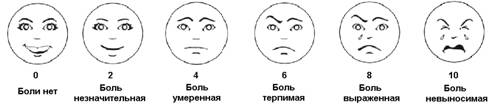 Шкала гримасс Вонг-Бейкера предназначена для оценки состояния взрослых пациентов и детей старше 3 лет. Шкала гримасс состоит из 6 лиц, начиная от смеющегося (нет боли) до плачущего (боль невыносимая). Специалист, оценивающий боль должен объяснить пациенту в доступной форме, какое из представленных лиц описывает его боль.Приложение № 11 к регламенту ведения документации по уходу в организации социального обслуживания (структурных подразделениях), предоставляющих социальные услуги в стационарной форме социального обслуживания в рамках реализации мероприятий системы долговременного уходаКОНТРОЛЬ ПРОТЕКАНИЯ ЛЕЧЕНИЯ ПРОЛЕЖНЕЙ                 ФИО   _____________________         Дата рождения   _________________Терапия, назначенная врачом: ____________________________ Мероприятия при уходе: __________________________________Примечания: ____________________________________________Подпись:________________________________________________Приложение № 12 к регламенту ведения документации по уходу в организации социального обслуживания (структурных подразделениях), предоставляющих социальные услуги в стационарной форме социального обслуживания в рамках реализации мероприятий системы долговременного уходаКОНТРОЛЬ ЛЕЧЕНИЯ ПРОЛЕЖНЕЙ                                                                         ФИО   _________                     Дата рождения   _________       Дата, Время	Выполнение назначения врача	Наблюдения	ПодписьПриложение № 13 к регламенту ведения документации по уходу в организации социального обслуживания (структурных подразделениях), предоставляющих социальные услуги в стационарной форме социального обслуживания в рамках реализации мероприятий системы долговременного уходаОЦЕНКА РИСКОВ                                                                                                                     ФИО                                         Дата рождения   ШКАЛА НОРТОН (оценка риска возникновения пролежней)Интерпретация:15-20 баллов – вероятность образования пролежней невелика13-14 баллов – вероятно образование пролежнейПриложение № 14 к регламенту ведения документации по уходу в организации социального обслуживания (структурных подразделениях), предоставляющих социальные услуги в стационарной форме социального обслуживания в рамках реализации мероприятий системы долговременного уходаОРГАНИЗАЦИЯ ДНЕВНОЙ ЗАНЯТОСТИ                                                                                      ФИО________________                    Дата рождения   ___________      Приложение № 15 к регламенту ведения документации по уходу в организации социального обслуживания (структурных подразделениях), предоставляющих социальные услуги в стационарной форме социального обслуживания в рамках реализации мероприятий системы долговременного уходаИНДИВИДУАЛЬНЫЙ ПЛАН УХОДАФ.И.О. __________________________                       Дата рождения:                                       №  комнаты        Группа типизации – Индивидуальная программа предоставления социальных услуг от            №  ИПРА   от ______ № ________Риски возникновения пролежней: Риск падения: Наличие болей: Настоящее состояние:Физическое состояние: Психологическое состояние: Социальная жизнь, контакты: Коммуникация. Возможность поддерживать и развивать социальные контактыВид социальной услуги из ИППСУ: __________________________________		Вид мероприятий по ИПРА: ________________________________________________План предоставления индивидуального социального обслуживания, в том числе с учетом использования межведомственных ресурсов и ресурсов иных организацийМобилизация, возможность ухаживать за собой, переодевание, ощущение своей индивидуальностиВид социальной услуги из ИППСУ:		Вид мероприятий по ИПРА: __________________________________________________________________________План предоставления индивидуального социального обслуживания, в том числе с учетом использования межведомственных ресурсов и ресурсов иных организацийПитание/питьевой режим, опорожнениеВид социальной услуги из ИППСУ:___________________________________________		Вид мероприятий по ИПРА:___________________________________________		____________________План предоставления индивидуального социального обслуживания, в том числе с учетом использования межведомственных ресурсов и ресурсов иных организацийКонтроль жизненных (витальных) показателейВид социальной услуги из ИППСУ:		Вид мероприятий по ИПРА: __________________________________________________________________________План предоставления индивидуального социального обслуживания, в том числе с учетом использования межведомственных ресурсов и ресурсов иных организацийСоблюдение режима сна и отдыха, организация досуга.Вид социальной услуги из ИППСУ: __________________________________		Вид мероприятий по ИПРА: __________________________________________________________________________План предоставления индивидуального социального обслуживания, в том числе с учетом использования межведомственных ресурсов и ресурсов иных организацийСоздание безопасного окружения, способность переживать жизненные событияВид социальной услуги из ИППСУ:		Вид мероприятий по ИПРА: __________________________________________________________________________План предоставления индивидуального социального обслуживания, в том числе с учетом использования межведомственных ресурсов и ресурсов иных организацийМаршрутный лист еженедельного предоставления индивидуального социального обслуживания, в том числе с учетом использования межведомственных ресурсов и ресурсов иных организаций для персонала Приложение № 17 к регламенту ведения документации по уходу в организации социального обслуживания (структурных подразделениях), предоставляющих социальные услуги в стационарной форме социальногоПриложение № 18 к регламенту ведения документации по уходу в организации социального обслуживания (структурных подразделениях), предоставляющих социальные услуги в стационарной форме социальногоСахарный диабетСахарным диабетом                                                                                                                                                                             называется совокупность обменных патологий эндокринной системы, обусловленная недостаточной секрецией инсулина. Вследствие нарушения расщепления глюкозы, заболевание характеризуется повышением ее содержания в крови – гипергликемией. Высокий уровень глюкозы в течение долгого времени наносит ущерб организму, вызывая необратимые изменения внутренних органов. Поэтому актуальность проблемы сахарного диабета достаточно высока и требует повышенного внимания со стороны врачей и обывателей.Сахарный диабет 1 типа                                                                                                                                                                        Развивается вследствие разрушения островков Лангерганса – бета-клеток поджелудочной железы. Приводит к абсолютной панкреатической инсулиновой недостаточности, поэтому является инсулинозависимым. Выявляется чаще в раннем и молодом возрасте, однако болеют люди всех возрастных групп. Больные СД1 пожизненно принимают инсулин в качестве заместительной терапии.                                                                                                Сахарный диабет 2 типа                                                                                                                                                                      Обусловлен нарушением углеводного обмена из-за преимущественной инсулин резистентности или относительной внепанткреатической недостаточностью гормона. Инсулинозависимым не является. Глюкоза не усваивается организмом, так как клетки не воспринимают инсулин. СД2 чаще возникает в зрелом возрасте по причине наличия излишней массы тела или отсутствия физической активности. Корректируется режимными мероприятиями, диетой и сахар снижающими препаратами.Примечание:Индивидуальный план ухода по типичным проблемам, постановкой целей ухода и соответствующим мероприятиям  Данный план типичен для людей с заболеванием сахарный диабет, но не в коем случае не является индивидуальным для всех с этим заболеваниемПри написании плана для конкретного проживающего необходимо все описанные проблемы, цели и мероприятия, проанализировать и индивидуальные совпадения выбрать с учетом ресурсов, привычек и биографии данного человека.При наличии ресурсов, целью должно быть их поддержание/развитие и соответственно мероприятия Приложение № 19 к регламенту ведения документации по уходу в организации социального обслуживания (структурных подразделениях), предоставляющих социальные услуги в стационарной форме социальногоЦели, ориентированные на получателей долговременного уходаПредоставление индивидуального ухода, ориентированного на текущую ситуацию. Беспрерывное улучшение качества ухода для обеспечения улучшения качества жизни получателя долговременного ухода.Учет индивидуальных особенностей и возможностей получателя долговременного ухода.Учет индивидуальных возможностей справляться со стрессом и приспосабливаться к ситуации зависимости от посторонней помощи.Цели, ориентированные на персоналУкрепление и постоянное совершенствование профессиональных, социальных и методических навыков. Развитие и умение перенимать ответственность за все профессиональные действия. Улучшение коммуникации. Умение наблюдать, собирать и передавать информацию о получателе социальных услуг коллегам междисциплинарной команды, участвующих в процессе ухода. Укрепление профессионального инфицирования.Выявление проблем.Важный аспект- это определение индивидуальных проблем получателя долговременного ухода. Ресурсы – это способности, возможности для каждого человека с учетом его зависимости от посторонней помощи, жизненной ситуации, его мотивации, его окружения, его желаний и привычек.Цели должны быть реальными, достижимыми и с важностью их пересмотра и проверки.Запланированные мероприятия (действия) ориентированы на персонал, его руководство к действиям.Приложение № 1 к регламенту ведения документации по уходу в организации социального обслуживания (структурных подразделениях), предоставляющих социальные услуги в стационарной форме социального обслуживания в рамках реализации мероприятий системы долговременного уходаИНФОРМАЦИОННО-ТИТУЛЬНЫЙ ЛИСТПриложение № 1 к регламенту ведения документации по уходу в организации социального обслуживания (структурных подразделениях), предоставляющих социальные услуги в стационарной форме социального обслуживания в рамках реализации мероприятий системы долговременного уходаИНФОРМАЦИОННО-ТИТУЛЬНЫЙ ЛИСТФамилияИмя, ОтчествоДата рождения: Место рождения: Гражданство: Вероисповедание: Последнее место жительства: Семейное положение: Мед. Диагнозы: Рост:                   Вес:                ИМТ: Члены семьи:  Тел.Группа типизации/  Дата типизацииГруппа инвалидности /на какой срокНаличие ИПРА (ИПР)/дата составления Опекунство (попечительство):Наличие очков/отрезов/протезовНаличие зубных протезов/ слухового аппаратаНаличие вспомогательных средства передвижения(ходунки, кресло-коляски, опорные трости)Примечания (аллергия, приступы и т.д.)«Коммуникация, возможность поддерживать и развивать социальные контакты, связи и области» «Коммуникация, возможность поддерживать и развивать социальные контакты, связи и области» «Коммуникация, возможность поддерживать и развивать социальные контакты, связи и области» «Коммуникация, возможность поддерживать и развивать социальные контакты, связи и области» «Коммуникация, возможность поддерживать и развивать социальные контакты, связи и области» №АктивностьДаНетПримечание 1реагирует на обращённую речь2понимает сообщения, инструкции3выражает согласие/несогласие4произносит звуки5произносит слова6произносит предложения7поддерживает диалог, задаёт вопросы8общается при помощи мимики, жестов, указывая на предмет (при отсутствии речи)9общается при помощи карточек, фотографий (при отсутствии речи)10умеет писать11умеет читать12использует технические средства для коммуникации (телефон, компьютер и др.)13узнает ближайшее окружение 14ориентируется на месте15вспоминает о значительных событиях16сообщает о потребностях17взаимодействует с людьми в соответствии с ситуацией и в социально приемлемой форме18осознает и соблюдает между собой и людьми дистанцию, допустимую в соответствии с ситуацией 19проявляет доброжелательность, терпимость по отношению к другим людям20регулирует свои эмоции, вербальную и физическую агрессию во взаимодействии с другими людьми21создает и поддерживает дружеские или романтичные отношения с людьми22поддерживает отношения с родственниками23взаимодействует с административными службами в пределах учреждения24взаимодействует с административными службами за пределами учреждения25участвует в деятельности общественных объединений(политических, религиозных, профессиональных, досуговых и др.)Мобилизация, возможность ухаживать за собой, переодевание, ощущение своей индивидуальностиМобилизация, возможность ухаживать за собой, переодевание, ощущение своей индивидуальностиМобилизация, возможность ухаживать за собой, переодевание, ощущение своей индивидуальностиМобилизация, возможность ухаживать за собой, переодевание, ощущение своей индивидуальностиМобилизация, возможность ухаживать за собой, переодевание, ощущение своей индивидуальности№АктивностьДа Нет Примечание 1двигает рукой (-ами), может оттолкнуть и притянуть предмет2захватывает и удерживает предметы3отпускает предметы4манипулирует предметами (пересыпание, складывание, вставление, нанизывание, вращение, сжимание и др.)5изменяет положение тела в позе лёжа (переворачивается)6садится самостоятельно7сидит уверенно и безопасно8встаёт/ложится самостоятельно9стоит самостоятельно10перемещается при помощи ползания, перекатов*11перемещается с использованием технических средств (ходунки, кресло-коляска) самостоятельно*12ходит самостоятельно 13поднимается/спускается по лестнице самостоятельно14ориентируется и перемещается в пределах учреждения и прилегающей территории15ориентируется и перемещается за пределами территории учреждения16использует общественный транспорт, ориентируется в населённом пункте проживания17наличие боли при передвижении18наличие страха падения19моется (все части тела) самостоятельно20чистит зубы самостоятельно19поддерживает гигиену носа 20поддерживает гигиену ушей21подстригает ногти на руках22подстригает ногти на ногах23расчёсывается24поддерживает гигиену при менструации (для женщин)25выбирает соответствующую одежду, обувь (с учетом своего пола, размера, климатических условий, ситуации и т.п.)26поддерживает опрятность (при загрязнении одежды переодевается или сообщает персоналу)27снимает одежду с верхней части тела28снимает одежду, обувь с нижней части тела29надевает одежду на верхнюю часть тела30надевает одежду, обувь на нижнюю часть тела31застегивает пуговицы32застегивает молнию33завязывает шнурки34застегивает ленту-контакт («липучки»)35различает свою и других гендерную принадлежность36одежда и прическа соответствуют полу37предпочитает занятия в соответствии с полом38проявляет интерес к противоположному полу39имеет адекватную форму общения с противоположным полом40стирает и сушит белье41гладит белье42убирает помещения43использует бытовые приборы (чайник, электроплита, утюг, стиральная машина, пылесос и др.)44приобретает товары и услуги45распоряжается денежными средствами46шьет и ремонтирует одежду47ремонтирует вспомогательные устройства для ведения хозяйства и самообслуживания48занимается садоводством49помогает другим в самообслуживании (в приеме пищи, переодевании и т.п.)Питание/питевой режим, опорожнение Питание/питевой режим, опорожнение Питание/питевой режим, опорожнение Питание/питевой режим, опорожнение Питание/питевой режим, опорожнение №АктивностьМожет самостоятельноМожет с помощьюНе может1принимает пищу самостоятельно2набирает в ложку3подносит ложку ко рту4пользуется вилкой/ножом5пьёт из бутылочки*/трубочки*6пьёт из поильника*7пьёт из кружки/стакана*8поддерживает гигиену во время приема пищи/питья (моет руки перед едой, пользуется салфеткой и др.)9принимает пищу, совместно с другими проживающими, в комнате для приема пищи10имеет адекватные манеры поведения за столом11готовит простые блюда (с небольшим числом компонентов)12готовит сложные блюда13контролирует мочеиспускание (сообщает или сигнализирует о потребности) в дневное время14контролирует мочеиспускание (сообщает или сигнализирует о потребности) в ночное время15использует туалет для мочеиспускания (находит подобающее место, принимает нужное положение, снимает и надевает одежду) *16использует судно, мочеприемник*17использует подгузники*18использует катетер*19контролирует дефекацию (сообщает или сигнализирует о потребности) в дневное время20контролирует дефекацию (сообщает или сигнализирует о потребности) в ночное время21использует туалет для дефекации (находит подобающее место, принимает нужное положение, снимает и надевает одежду, выполняет гигиенические мероприятия после дефекации) *22использует судно*23использует подгузники*24использует калоприемник*25стремится к  обеспечению приватности в процессе опорожненияКонтроль витальных показателейКонтроль витальных показателейКонтроль витальных показателейКонтроль витальных показателейКонтроль витальных показателей№АктивностьМожет самостоятельноМожет с помощьюНе может1Измерение давления/пульса2Измерения температуры тела3Измерение уровня сахара в крови4Измерение частоты дыхания5. Соблюдение режима сна/отдыха, организация досуга5. Соблюдение режима сна/отдыха, организация досуга5. Соблюдение режима сна/отдыха, организация досуга5. Соблюдение режима сна/отдыха, организация досуга5. Соблюдение режима сна/отдыха, организация досуга№АктивностьДа Нет Примечание 1соблюдает суточный ритм (день/ночь)2выполняет повседневный распорядок дня, принятый в учреждении 3планирует актвность в течении дня, чередуя активность с отдыхом.4ориентируется во времени5самостоятельно готовится ко сну6самстоятельно контролирует время пробуждения 7имеет непрерывный ночной сон8посещает досуговые мероприятия, принимает участие в кружковой деятельности9в свободное время самостоятельно выбирает для себя вид деятельности (чтение, игры, просмотр кинофильмов, рукоделие и др.)10проявляет интерес к новым видам деятельности11вовлекает окружающих в различные виды активности12имеет хобби/интересы13способен планировать будущее и придерживаться плана 14способен к изменениям организации дня по своему усмотрению15выражает свои предпочтенияСоздание безопасного окружения, способность переживать жизненные событияСоздание безопасного окружения, способность переживать жизненные событияСоздание безопасного окружения, способность переживать жизненные событияСоздание безопасного окружения, способность переживать жизненные событияСоздание безопасного окружения, способность переживать жизненные события№АктивностьДа Нет Примечание 1заботится о своём здоровье (следует медицинским рекомендациям, своевременно принимает лекарства, обеспечивает физический комфорт, использует технические средства реабилитации и др.)2определяет опасность и предпринимает действия, направленные на самосохранение3при необходимости может обратится за помощью к окружающим4понимает риски осложнения своих заболеваний5понимает риски осложнения малобильности6проявляет подавленность, замкнутость, пассивность, сниженный эмоциональный фон, в дневное время находится в основном в кровати7проявляет печаль, слезливость8проявляет беспокойство, навязчивые мысли, движения9центрируется на собственных проблемах, старении10гордится своими достижениями, продуктами своего творчества11активно участвует в культурно-досуговой деятельности, с увлечением осваивают новые виды деятельности12стремится к установлению тесных дружеских отношений и образованию новых контактов13при возможности помогает другим, проявляет сочувствие.14позитивная адаптация к изменениям (резильентность)15имеет страхи (беспомощности, одиночества, смерти)*16имеет нерешенные семейные (иные) конфликтыМесяцМесяцМесяцМесяцМесяцМесяцМесяцМесяцМесяцМанипуляции/Дата12345678910111213141516171819202122232425262728293031Утренний туалетВечерний туалетКупание (душь/ванна/баня)Смена постельного бельяСмена нательного бельяСмена подгузникаКормлениеПитьеПРОЧЕЕРазмещение в постелиТранспортировка Сопровождение ПрофилактикиДатаВремяАДPst °СахарВесПодписьДатаВремяАДPst °СахарВесПодписьДатаВремяАДPst °СахарВесПодписьДатаВремяВид напиткаКол-во (мл)Итого в суткиПодписьДатаВремяВид напиткаКол-во (мл)Итого в суткиПодписьДатаВремяПримечаниеПодписьДатаВремяПримечаниеПодписьДатаВремяПримечаниеПодписьДатаВремяПримечаниеПодписьДатаВремяИзменение положения тела: правый бок, левый бок, спина, верхняя часть выше, сидя в постели,  коляска, стул, сидя на краю кровати и т.д.ПодписьДатаВремяИзменение положения тела: правый бок, левый бок, спина, верхняя часть выше, сидя в постели,  коляска, стул, сидя на краю кровати и т.д.ПодписьДатаВремяИзменение положения тела: правый бок, левый бок, спина, верхняя часть выше, сидя в постели,  коляска, стул, сидя на краю кровати и т.д.ПодписьДата Обратить вниманиеРекомендации врачаДата ДатаВремяСостояние боли по оценочной шкалеЛокализация болиСубъективная оценка состояния(общее состояние)Возникновениеболи (в покое, при движении, прикосновении)ЧтопредпринятоРезультатПодпись12345678910         Место фото                                       Дата возникновения:  Дата возникновения:  Место возникновения:         Место фото                                       Дата возникновения:  Дата возникновения:  Локализация:            Место фото                                       Описание:Описание:Описание:         Место фото                                       Размер:  Окружение раны:          Место фото                                       Цвет: Окружение раны:          Место фото                                       Запах:                        Состояние кожных покров:          Место фото                                       Секрет: Состояние кожных покров:          Место фото                                       Наличие болей: Дата, ВремяВыполнение назначения врачаНаблюденияПодписьДата проведения оценкиКоличество балловКоличество балловКоличество балловДата проведения оценкипо Шкале Морсе (оценка рисков падения)по Шкала Нортон(оценка риска развития пролежней)Оценка риска возникновения контрактурыФизическое состояниеФизическое состояниеМышлениеМышлениеАктивностьАктивностьПодвижностьПодвижностьНедержаниеНедержаниеХорошее4Ясное4Ходит без помощи4Полная4Нет4Удовлетворительное3Апатия3Ходит с помощью3Слегка ограниченная3Иногда3Плохое2В замешательстве2Прикован к инвалидному креслу2Очень ограниченная2Чаще отмечается недержание мочи2Очень плохое1Тупоумие1Лежачий1Полностью неподвижен1Чаще отмечается недержание мочи и кала1ДатаВремяПроведенное мероприятие, описаниеПодписьДатаВремяПроведенное мероприятие, описаниеПодпись№п/пНаименование вида социальной услуги  Объем предоставления услугиПериодичность предоставления услугиСрок предоставления услугиЗаключение о нуждаемости (не нуждаемости) в проведении мероприятий по медицинской реабилитации и абелитами Срок, в течение которого рекомендовано проведение реабилитационных или абилитационных мероприятий № п/пПроблемы/РесурсыЦелиМероприятия, в том числе и с учетом использования межведомственных ресурсов и ресурсов иных организаций №п/пНаименование вида социальной услуги  Объем предоставления услугиПериодичность предоставления услугиСрок предоставления услугиЗаключение о нуждаемости (не нуждаемости) в проведении мероприятий по медицинской реабилитации и абелитами Срок, в течение которого рекомендовано проведение реабилитационных или абилитационных мероприятий № п/пПроблемы/РесурсыЦелиЗадачи (мероприятия), в том числе и с учетом использования межведомственных ресурсов и ресурсов иных организацийЧувствует себя понятым    №п/пНаименование вида социальной услуги  Объем предоставления услугиПериодичность предоставления услугиСрок предоставления услугиЗаключение о нуждаемости (не нуждаемости) в проведении мероприятий по медицинской реабилитации и абелитами Срок, в течение которого рекомендовано проведение реабилитационных или абилитационных мероприятий № п/пПроблемы/РесурсыЦелиМероприятия, в том числе и с учетом использования межведомственных ресурсов и ресурсов иных организаций№п/пНаименование вида социальной услуги  Объем предоставления услугиПериодичность предоставления услугиСрок предоставления услугиЗаключение о нуждаемости (не нуждаемости) в проведении мероприятий по медицинской реабилитации и абелитами Срок, в течение которого рекомендовано проведение реабилитационных или абилитационных мероприятий № п/пПроблемы/РесурсыЦелиМероприятия, в том числе и с учетом использования межведомственных ресурсов и ресурсов иных организаций№п/пНаименование вида социальной услуги  Объем предоставления услугиПериодичность предоставления услугиСрок предоставления услугиЗаключение о нуждаемости (не нуждаемости) в проведении мероприятий по медицинской реабилитации и абелитами Срок, в течение которого рекомендовано проведение реабилитационных или абилитационных мероприятий № п/пПроблемы/РесурсыЦелиМероприятия, в том числе и с учетом использования межведомственных ресурсов и ресурсов иных организаций№п/пНаименование вида социальной услуги  Объем предоставления услугиПериодичность предоставления услугиСрок предоставления услугиЗаключение о нуждаемости (не нуждаемости) в проведении мероприятий по медицинской реабилитации и абелитами Срок, в течение которого рекомендовано проведение реабилитационных или абилитационных мероприятий № п/пПроблемы/РесурсыЦелиМероприятия, в том числе и с учетом использования межведомственных ресурсов и ресурсов иных организацийВремяМероприятиерозовый – досуг, зеленый- уход, синий – медицинские манипуляции, фиолетовый – межведомственные мероприятия  Примечание24-0101-0202-0303-0404-0505-0606-0707-0808-0909-1010-1111-1212-1313-1414-1515-1616-1717-1818-1919-2020-2121-2222-2323-24Приложение № 16 к регламенту ведения документации по уходу в организации социального обслуживания (структурных подразделениях), предоставляющих социальные услуги в стационарной форме социальногоПриложение № 16 к регламенту ведения документации по уходу в организации социального обслуживания (структурных подразделениях), предоставляющих социальные услуги в стационарной форме социальногоПриложение № 16 к регламенту ведения документации по уходу в организации социального обслуживания (структурных подразделениях), предоставляющих социальные услуги в стационарной форме социальногоИнсультИнсультИнсультИнсульт — это острое нарушение мозгового кровообращения (ОНМК) приводящее к повреждению и отмиранию нервных клеток. Инсульт бывает 2 типов: ишемический (80-90%) случаев и геморрагический (10-20%).Ишемический инсульт – это гибель участка мозга в результате закупорки питающей его артерии.                                        Геморрагический инсульт - это кровоизлияние в мозг в результате разрыва сосуда.Симптомы инсульта.При появлении следующих симптомов необходимо срочно вызывать скорую помощь:Появление неожиданной слабости, онемения или паралича мышц лица, руки или ноги, обычно с одной стороны тела;Необычное затруднение или нарушение речи;Резкое ухудшение зрения одного или обоих глаз;Неожиданное нарушение походки, головокружение, потеря равновесия или координации;Острые головные боли без каких-либо понятных причин.Последствия инсульта могут различаться в зависимости от того, какие отделы мозга были затронуты. В первом случае кровь не может достичь некоторых областей мозга, а во втором внутримозговое кровотечение поражает одну или несколько частей мозга, вызывая воспалительные и некротические процессы. Соответственно нарушается функционирование тех органов и частей тела, за которые отвечают пораженные области мозга.Осложнения, которые могут возникнуть после инсульта:Нарушение координации и двигательных функций: парезы, паралич, потеря чувствительности, слабость. Чаще всего наблюдается гемипарез – нарушение движений только правой или левой стороны телаНарушение глотания, в результате чего возможно обезвоживание организма и проблемы с пищеварением.Проблемы с речью бывают двух типов: неправильное восприятие чужой речи и воспроизведение собственной. Также возникают сложности с чтением, письмом и счетом.Нарушения зрительного и слухового восприятия. (например, неглект)Осложнения, связанные с когнитивным восприятием – утрачивается способность к анализу внешней информации, ухудшается память и логическое мышление, теряются навыки обучения.Проблемы с мочеиспусканием и дефектацией.Сложности эмоционального и психологического характера, болевые ощущения Примечание:Индивидуальный план ухода по типичным проблемам, постановкой целей ухода и соответствующим мероприятиям  Данный план типичен для людей, перенесших инсульт, но не в коем случае не является индивидуальным для всех с этим заболеваниемПри написании плана для конкретного проживающего необходимо все описанные проблемы, цели и мероприятия, проанализировать и индивидуальные совпадения выбрать с учетом ресурсов, привычек и биографии данного человека.При наличии ресурсов, целью должно быть их поддержание/развитие и соответственно мероприятия Инсульт — это острое нарушение мозгового кровообращения (ОНМК) приводящее к повреждению и отмиранию нервных клеток. Инсульт бывает 2 типов: ишемический (80-90%) случаев и геморрагический (10-20%).Ишемический инсульт – это гибель участка мозга в результате закупорки питающей его артерии.                                        Геморрагический инсульт - это кровоизлияние в мозг в результате разрыва сосуда.Симптомы инсульта.При появлении следующих симптомов необходимо срочно вызывать скорую помощь:Появление неожиданной слабости, онемения или паралича мышц лица, руки или ноги, обычно с одной стороны тела;Необычное затруднение или нарушение речи;Резкое ухудшение зрения одного или обоих глаз;Неожиданное нарушение походки, головокружение, потеря равновесия или координации;Острые головные боли без каких-либо понятных причин.Последствия инсульта могут различаться в зависимости от того, какие отделы мозга были затронуты. В первом случае кровь не может достичь некоторых областей мозга, а во втором внутримозговое кровотечение поражает одну или несколько частей мозга, вызывая воспалительные и некротические процессы. Соответственно нарушается функционирование тех органов и частей тела, за которые отвечают пораженные области мозга.Осложнения, которые могут возникнуть после инсульта:Нарушение координации и двигательных функций: парезы, паралич, потеря чувствительности, слабость. Чаще всего наблюдается гемипарез – нарушение движений только правой или левой стороны телаНарушение глотания, в результате чего возможно обезвоживание организма и проблемы с пищеварением.Проблемы с речью бывают двух типов: неправильное восприятие чужой речи и воспроизведение собственной. Также возникают сложности с чтением, письмом и счетом.Нарушения зрительного и слухового восприятия. (например, неглект)Осложнения, связанные с когнитивным восприятием – утрачивается способность к анализу внешней информации, ухудшается память и логическое мышление, теряются навыки обучения.Проблемы с мочеиспусканием и дефектацией.Сложности эмоционального и психологического характера, болевые ощущения Примечание:Индивидуальный план ухода по типичным проблемам, постановкой целей ухода и соответствующим мероприятиям  Данный план типичен для людей, перенесших инсульт, но не в коем случае не является индивидуальным для всех с этим заболеваниемПри написании плана для конкретного проживающего необходимо все описанные проблемы, цели и мероприятия, проанализировать и индивидуальные совпадения выбрать с учетом ресурсов, привычек и биографии данного человека.При наличии ресурсов, целью должно быть их поддержание/развитие и соответственно мероприятия Инсульт — это острое нарушение мозгового кровообращения (ОНМК) приводящее к повреждению и отмиранию нервных клеток. Инсульт бывает 2 типов: ишемический (80-90%) случаев и геморрагический (10-20%).Ишемический инсульт – это гибель участка мозга в результате закупорки питающей его артерии.                                        Геморрагический инсульт - это кровоизлияние в мозг в результате разрыва сосуда.Симптомы инсульта.При появлении следующих симптомов необходимо срочно вызывать скорую помощь:Появление неожиданной слабости, онемения или паралича мышц лица, руки или ноги, обычно с одной стороны тела;Необычное затруднение или нарушение речи;Резкое ухудшение зрения одного или обоих глаз;Неожиданное нарушение походки, головокружение, потеря равновесия или координации;Острые головные боли без каких-либо понятных причин.Последствия инсульта могут различаться в зависимости от того, какие отделы мозга были затронуты. В первом случае кровь не может достичь некоторых областей мозга, а во втором внутримозговое кровотечение поражает одну или несколько частей мозга, вызывая воспалительные и некротические процессы. Соответственно нарушается функционирование тех органов и частей тела, за которые отвечают пораженные области мозга.Осложнения, которые могут возникнуть после инсульта:Нарушение координации и двигательных функций: парезы, паралич, потеря чувствительности, слабость. Чаще всего наблюдается гемипарез – нарушение движений только правой или левой стороны телаНарушение глотания, в результате чего возможно обезвоживание организма и проблемы с пищеварением.Проблемы с речью бывают двух типов: неправильное восприятие чужой речи и воспроизведение собственной. Также возникают сложности с чтением, письмом и счетом.Нарушения зрительного и слухового восприятия. (например, неглект)Осложнения, связанные с когнитивным восприятием – утрачивается способность к анализу внешней информации, ухудшается память и логическое мышление, теряются навыки обучения.Проблемы с мочеиспусканием и дефектацией.Сложности эмоционального и психологического характера, болевые ощущения Примечание:Индивидуальный план ухода по типичным проблемам, постановкой целей ухода и соответствующим мероприятиям  Данный план типичен для людей, перенесших инсульт, но не в коем случае не является индивидуальным для всех с этим заболеваниемПри написании плана для конкретного проживающего необходимо все описанные проблемы, цели и мероприятия, проанализировать и индивидуальные совпадения выбрать с учетом ресурсов, привычек и биографии данного человека.При наличии ресурсов, целью должно быть их поддержание/развитие и соответственно мероприятия ПроблемыЦелиМероприятия I .Коммуникация. Возможность поддерживать и развивать социальные контактыI .Коммуникация. Возможность поддерживать и развивать социальные контактыI .Коммуникация. Возможность поддерживать и развивать социальные контактыНе может сосредоточиться на разговоре. Отвлекают даже на небольшие внешние раздражители.Страдает от афазии.Воспринимается окружающими, как не совсем нормальный, от этого страдает и стесняется.Проживающий снова может участвовать в разговоре и понимать его содержание.Уменьшения эффектов афазииСоздание спокойной атмосферы во время разговоров и максимальная защита от воздействия внешних раздражителей.Проверка на возможность петь (культорг)(Часто участки мозга для пения не подвержены повреждению)Всему персоналу терпеливо слушать проживающего, даже если его речевой поток иногда прерывается. Разговаривать с проживающим, как с обычным человеком При афазии вербальное общение невозможно. В зависимости от вида афазии необходимо выбирать метод общения. (логопед).При неуверенности, правильно ли поняли проживающего, необходимо повторить сказанное.  Например, «Правильно ли я вас понял? Вы хотите пойти в ванную?»Формировать простые предложения с правильной грамматикой. Не говорить в «стиле телеграммы». (всему персоналу)Задавать вопросы, на которые проживающий может ответить «да» или «нет». Избегать «Что -вопросы», «почему, зачем, и т. д.), или вопросы с несколькими альтернативами. Правильно: «Хочешь съесть сыр?» Неправильно: «Хочешь съесть сыр, колбасу или яйцо?».Важные предложения могут произноситься дважды, но при втором повторении они могут произноситься по-разному. Пример: «Примите лекарство сейчас, я хочу, чтобы вы сейчас приняли лекарство».Объяснить людям в окружении, что интеллект проживающего полностью сохранен. Только способность выразить себя нарушена.Языковые навыки настолько снижены, что устное общение становится невозможным. Не может понимать сказанное или выразить себя вербально.Общение возможно, независимо от потери возможности общаться вербальноИспользовать жесты и выражения лица в помощь понимания проживающим персонала. Например, указывать на часть тела, которую собирается мыть персонал. Постоянно обращать внимание на жесты и выражение лица проживающего.Использовать альтернативное общение (рисунки, символы и т.д.).Не в состоянии самостоятельно строить новые и поддерживать старые контакты (нарушение речи, Малобильность).Имеет контакт с персоналом и чувствует себя понятым.Социализирован в учреждении.Минимизирован риск полной социальной изоляции.Предлагать групповые занятия, мероприятия праздники, принятие пищи, чтение, интерне).Предлагать, организовывать церковные службы, посещения церкви, священнослужителя и т.д.Социализировать в учреждении (контакт с другими проживающими).Информация о мероприятиях учреждения, сопровождать, мотивировать.II. Мобильность..  Возможность ухаживать за собой. Преодевание. Ощущение своей индивидуальности.II. Мобильность..  Возможность ухаживать за собой. Преодевание. Ощущение своей индивидуальности.II. Мобильность..  Возможность ухаживать за собой. Преодевание. Ощущение своей индивидуальности.Неглект (игнорирование части пространства)Малобильность, передвигается с помощью инвалидной коляски, нуждается в посторонней помощиПоддержание и развитие мобильностиСтрахи и неуверенность минимизированы и учитываются персоналомЕсли Neclect очень ярко выражен, то проживающего пересаживают на инвалидную коляску через менее затронутую сторону. Только после того, как он обретет достаточную уверенность в своей безопасности и перестанет бояться, проверить, возможно ли пересаживать через уязвимую сторону.Следить за тем, чтобы проживающий сидел в вертикальном положении, ноги стояли параллельно и касались земли. Бедра должны быть согнуты под углом 90, в случае необходимости, корпус должен быть слегка наклонен вперед, за спиной подушка. Более пострадавшая рука может быть размещена на столе. По возможности кресло-коляска должна быть оборудована специальными подлокотниками. Более пораженная рука также может быть помещена на подушку на коленях.Если необходимо проживающего в инвалидной коляске «припарковать» на короткое время, то следить за тем, чтобы наиболее пострадавшая сторона была обращена к стенеКровать должна стоять так, чтобы проживающий лежал здоровой стороной к стене, а тумбочка находилась с  больной стороны (концепция Бобат)Синдром болевого плечаИзбежать синдром болевого плеча Избежать осложнений руки слабой стороныСледить за тем, чтобы венозный и лимфатический дренаж не были перекрыты. В особенности, когда рука длительное время находится в согнутом положении.Положение руки должно быть чуть выше локтя.После каждого переодевания и после изменения положения тела в постели, следить, чтобы не перекручивалась одежда и не давила нигде. Следить за тем, чтобы не было травм и поражений пораженной руки. Например, важно, чтобы рука не попала в спицы движущейся инвалидной коляски.При укладке в постели, следить, чтобы рука находилась в правильном нейтральном, слегка повернутом наружу положении. Это особенно важно, если плечевой сустав имеет подвывих, в противном случае рука будет спастически повернута внутрь.Капельницы и забор крови делаются на менее пораженной руке, если это возможно. (мс) На более пораженной руке гематомы проходят гораздо медленнее.Проживающий жалуется на дискомфорт в области плечевого сустава (результат гемиплегии).Отказывается от различных мер по уходу, так как боится боли.Плечевой сустав защищен от повреждений.Болевая нагрузка уменьшаетсяВключать пораженную руку в максимально возможное количество движений. (при выполнении манипуляций, персонал по уходу)Выполнять упражнение: здоровой рукой поднимать над головой больную, наблюдая внимательно, как обе руки поднимаются и опускаются (концепция Бобат) (напоминание персоналом утром и вечером)Персонал по уходу очень осторожно обращается с больной рукой. Следит за тем, чтобы при уходе рука не скручивалась, не брать под мышку при транспортировке. При необходимости, проживающий должен носить слинг для плеча пораженной руки.При укладке в постели на пораженную сторону, следить за тем, чтобы вес верхней части тела не ложился исключительно на плечевой сустав. (лопатка и плечо также должны быть свободны). Поражённая рука слегка согнута, желательно позиционироваться на подушке по всей длине. При транспортировке персоналу по уходу не класть пораженную руку себе на плечо. (рука может упасть, травмироваться)Персонал по уходу следит за наличием болей у проживающего (особенно ночью), при необходимости сообщать мед персоналу и документировать. Мс используют шкалу болиПроживающий не может направлять здоровой рукой больную, по причине опухших пальцев.Плечевой сустав защищен от повреждений.Болевая нагрузка уменьшается.Пояснить проживающему, как аккуратно направлять больную руку без пальцевого захвата (мс, лфк) В качестве альтернативы, проживающему помогать помещать более пораженную руку на менее пораженную (персонал по уходу во время проведения манипуляций)В результате инсульта проживающий малоподвижен. Риск возникновения контрактур (конской стопы, пораженной руки)Предотвращение возникновения контрактур.Профилактика контрактур всем персоналомБолевые синдромы в области бедраМинимизация болей в области бедра.Сотрудники следят за тем, чтобы ноги были в правильном стартовом положении перед каждым новым движением («центральное положение»).При укладке в постели сотрудники следят за правильным физиологическим положение больной ногиПод более пораженную ногу не подкладывается подушка.Проживающий только частично контролирует свою руку (пр., лев.)Не может концентрироваться над последовательностью проводимой процедурыНе в состоянии самостоятельно проводить гигиенические процедурыУчаствует в гигиенических процедурахПоддержание и развитие ресурсовПолностью перенимать все манипуляции, давая возможность наблюдать за процедурой, озвучивать каждое действие (персонал по уходу утро-вечер и банные дни)Наблюдать за невербальными показателями боли (например, нарастает мышечное напряжение лица)Избегать точечное прикосновение кончиками пальцевПостепенно вовлекать проживающего в процесс мытья (например, надевать махровую варежку на руку и помогать водить по телу, давать в руку полотенце)Всегда давать возможность проконтролировать рукой температуру воды здоровой рукой Последствия инсульта, не может мыться самостоятельно в положении сидя (не держит равновесие)Уход за телом обеспеченМобилизация в положении сидяПоддержание ресурсов.При проведении гигиенических процедур в положении сидя, не оставлять проживающего оного, всегда находиться сзади Производить гигиену нижней части в постели, после этого на инвалидной коляске подвозить к раковине для осуществления гигиены верхней части телаПроживающий не в состоянии сосредоточиться во время проведения личной гигиеныПроживающий ухожен.Проживающий участвует в процессеРазвитие оставшихся навыков ухода за телом После мыться всегда давать возможность отдохнутьОбеспечивать спокойную обстановку во время ухода (не включать радио, телевизор)В поле зрения находятся только предметы необходимые для проведения гигиенических процедурПроверять какие манипуляции проживающий может выполнять самостоятельно (например, наносить крем на кожу, чистить зубы)Во время процедур ограничиваться краткими инструкциями, не вести посторонних разговоровПолностью игнорирует одну сторону, что осложняет уход Проживающий получает визуальную информацию об обеих половинах своего тела Интегрировать пораженную половину тела в образ жизни проживающегоПроживающий заботится о своей пораженной сторонеПри проведении процедур персонал находится со больной стороны у проживающего (концепция Бобат)Проводить по телу махровой варежкой необходимо от здоровой стороны к пораженной (концепция Бобат)Проживающего просить наблюдать глазами за варежкой (концепция Бобат)Возможно мыть двумя руками двумя махровыми варежками одновременно (проживающий должен наблюдать за процессом, понимая симметрию своего тела)Не в состоянии самостоятельно осуществлять гигиену полости ртаВысокий риск возникновения молочницыУчаствует в уходе за полостью рта и зубами в рамках своих навыков.Профилактика молочницыИспользовать жидкость для полоскания полости рта (возможно просто водой) после каждого приема пищи (весь персонал по уходу)Читку зубов осуществлять персоналом (утром и вечером)Предотвращение появления молочницыНе в состоянии без посторонней помощи переодеваться.Выглядеть опрятно, носить вещи по сезонуСвоевременно подбирать одежду совместно с проживающим.Менять одежду день/ночь.Переодевать проживающего по необходимости.Раздевать начинать со здоровой руки, одевать с больной рукиНе в состоянии следить за своей внешностью в привычной манереСтесняется противоположный пол из-за своего заболеванияВыражает свои пожелания.Чувствует себя понятым.Понимает свои ограничения и изменения.В состоянии строить отношения с противоположным полом.Мотивировать и поддерживать желания выглядеть соответственно мужчиной/женщинойСовместно с проживающим подбирать одежду на особые случаи (праздник, концерт)Социализация в учреждении, уважительное отношение к пожеланиям.Мотивация к новым знакомствамПоддержание ресурса выглядеть привычно, предоставление необходимой помощиIII. Питание/питьевой режим. Опорожнение.III. Питание/питьевой режим. Опорожнение.III. Питание/питьевой режим. Опорожнение.В результате гемиплегии проживающий не в состоянии использовать обе руки при приеме пищиНе в состоянии использовать менее пораженной рукой обыкновенные столовые приборыМожет приготовить еду как можно более независимо и самостоятельно съесть ееПомощь в приготовлении пищи «под вилку» (персонал по уходу при каждом приеме пищи)Использование тарелки со вспомогательной функцией (дополнительный бортик, скользящий край)Использование столовых приборов с утолщенными ручками. Персонал по уходу всегда находится рядом во время приема пищи и предоставляет необходимую помощьБыстрая утомляемость. Набирает пищу в рот и может задремать. После прикосновения просыпается растеряннымЧасто отвлекается во время еды, необходимо напоминатьНаедается во время приема пищиУспевает доесть пищу, пока она не остылаНе переутомлен во время приема пищиСледить за тем, чтобы проживающий до приема пищи не имел активных действий (весь персонал) За общим столом сидеть со спокойными соседями, чтобы не отвлекался при приеме пищи. В крайнем случае обеспечить прием пищи в жилой комнатеНаходиться в непосредственной близости для возможности напоминать о продолжении трапезыНаходиться рядом при приеме пищи, чтобы помогать направлять руку ко ртуДисфагия, высокий риск аспирации Не ощущает пищу во ртуНе жует и не глотает без напоминанияЕда выпадает из ртаМеталлическая ложка вызывает рвотный рефлекс (холодный металл, твердая)Избежать аспирациюИзбежать рефлюксПитание приносит удовольствиеСледить за консистенцией пищи (весь персонал), адаптированной к течению заболеванияИспользование загустителей для жидкости Профилактика аспирации (весь персонал)Следить за осанкой во время приема пищиПри сложностях помощь в принятии пищи осуществляется исключительно медицинским персоналомИспользовать пластиковые ложкиПосле приема пищи оставлять сидеть около 20 минИспользовать защитный фартук при приеме пищи для сохранения одежды в чистотеВысокий риск дегидратацииМинимизировать риски обезвоживания организмаПрофилактика дегидратацииИнконтиненцияНедержание калаНе может самостоятельно дойти до туалетаНе может интимную гигиену провести  Высокий риск обстипацииНаблюдение и своевременная помощь при необходимости Минимизация риска обстипацииПоддержание ресурсовсопровождения в туалет.Сохранение интимной сферы (весь персонал)Своевременная смена абсорирующего белья Профилактика обстипации (весь персонал)При каждой смене подгузника или посещения туалета проводить гигиену интимной области (персонал по уходу)IV. Контроль жизненных (витальных) показателейIV. Контроль жизненных (витальных) показателейIV. Контроль жизненных (витальных) показателейПовышенная чувствительность на прикосновения (любое прикосновение вызывает боль) Повышенная чувствительность снижается до нормального уровняБережно и с пониманием относиться к проживающему.Касания производить осторожно.При необходимости оставлять руку лежать на коже проживающего, пока контактные рецепторы не обработают информацию.Ни в коем случае не следует избегать прикосновений или их минимизировать, поскольку это может ухудшить симптомПаралича лица, веко не полностью закрыто, сухость глаза.Глаз защищен от сухости.Консультация врача, можно ли защитить глаза от высыхания мазями или каплями (врач, мс)Страдает от нарушения кровообращения вплоть до потери сознания.Из-за клинической картины следует ожидать осложнений, которые могут угрожать жизни, если не будет своевременной реакции.Своевременное выявление осложнения Предотвращение повторного инсультаПерсонал по уходу регулярно (каждый час) навещает проживающего и разговаривает с ним, проверяет, нет ли у него головокружения, сонливости или дезориентации.При ухудшении состояния сознания немедленно сообщать мед персоналу. Проживающий прикован к постели. Это грозит появлением пролежней.Минимизация риска возникновения пролежнейПрофилактика пролежней всем персоналомV.  Соблюдение режима сна и отдыха.Организация досуга.V.  Соблюдение режима сна и отдыха.Организация досуга.V.  Соблюдение режима сна и отдыха.Организация досуга.Не может самостоятельно подготовиться ко сну. Часто просыпается ночьюНе может долго заснуть Не в состоянии принять удобное положение для снаИмеет возможность спать ночью и отдыхать днем. Беспрерывный ночной сон.Соблюдение тишины и уюта во время дневного/ночного сна. Работа с биографией, соблюдение ритуаловПодготовка ко сну по желанию (персонал по уходу)Предотвращать переутомление дневным досугом.Предотвращать ситуации возбуждения перед сном.Подготовка ко сну (помощь в смене нательного белья перед сном).Организация безопасного пространства для сна (проветривание помещения перед сном). Заниженная самооценка в связи с нарушением речи. Не в состоянии следовать своему хобби по причине гемиплегииУдовольствие от дневного досугаУчаствует в мероприятиях учрежденияСледует своим интересам Имеет посильную (по состоянию здоровья) занятость днемМотивировать и предлагать принимать участие в мероприятиях.Развивать контакты с другими проживающими по интересам.Возможность смотреть любимые телепередачи, читать любимые книги.Изучение биографии и понимание любимых занятий раньше.Культ организатор ведет записи о проведенных мероприятиях в бланке «Досуг»..VI.  Создание безопасного окружения. Способность переживать жизненные события.VI.  Создание безопасного окружения. Способность переживать жизненные события.VI.  Создание безопасного окружения. Способность переживать жизненные события.Высокий риск паденияНе умеет пользоваться вспомогательными средствамиНе в состоянии самостоятельно принимать медикаментыМинимизировать риски падения.Умеет пользоваться вспомогательными средствами.Имеет подходящие средства перемещения.Распознаёт источники опасности. Чувствует себя в комфорте и безопасности.Находит компромиссы.Выполнение назначений врачаПрофилактика паденийМедицинская сестра объясняет все возможные риски маломобильности.Выполнение всех терапевтических процедур по назначению врача.Мс выдает медикаменты по назначению врача в назначенное времяСтрах перед будущим.Не хочет поддерживать старые контакты с друзьями (из-за проблемы со здоровьем).Хронические болиДоверяет персоналу.Минимизировать риск изоляцииУменьшить интенсивность хронических болей.Принятие новой жизненной ситуации.Возможность делиться своими бывшими успехами и достижениями.Понимает, управляет и делится своими чувствамиМедикаментозное сопровождение по назначению врача (при болях).Консультации специалистов.Вести беседы по ситуацииОрганизация программ по интересам (вечера, волонтеры и т.д.).Мотивация и поддержка при желании поделиться проблемамиНаблюдение и ведение документацииНаблюдение за невербальным выражением болиПомощь в поддержании старых контактов с друзьями и родственникамиДеменция средней тяжестиДеменция средней тяжестиДеменция средней тяжестиДеменция — это заболевание, в процессе которого нарушаются когнитивные (способность мыслить) и психические (эмоциональные и поведенческие) способности. Деменция вызывает постепенное ухудшение памяти, умственных способностей, способности ориентироваться во времени и в пространстве, а также способности узнавать людей и предметы. В связи с этим постепенно понижается также способность совершать повседневные действия и контактировать с окружающими. Деменции могут классифицироваться на:Болезнь Альцгеймера Корковые и подкорковыеНеобратимые и потенциально обратимыеНаиболее распространенные виды деменции:Болезнь АльцгеймераСосудистая деменция Деменция с тельцами ЛевиЛобно-височная деменция При деменции страдают все когнитивные функции. Болезнь развивается постепенно. Утрата краткосрочной памяти может быть первым симптомом. Поначалу ранние симптомы могут быть неотличимы от возрастного ухудшения памяти или умеренных когнитивных нарушений, но позже прогрессия становится очевидной.Симптомы деменции имеют непрерывное течение, они могут быть разделены на три стадии:Ранняя стадияПромежуточная стадияПоздняя стадияПрофессор психиатрии директор Научно-исследовательского института старения и заболевания мозга Нью-Йоркского университета Бэрри Райзберг предложил разграничить семь стадий деменции.Личностные и поведенческие изменения могут развиваться как на ранней, так и на поздней стадии. Двигательные и другие очаговые неврологические симптомы возникают в различных стадиях заболевания в зависимости от типа деменции; наиболее рано они развиваются при сосудистой деменции и позже при болезни Альцгеймера. Возможные причины деменции:Поражение центральной нервной системыБолезнь АльцгеймераБолезнь ПикаПатологии, на фоне которых деменция является осложнением:Атеросклероз сосудов головного мозгаИнсульт ГипертонияОпухоли ЦНСЧерепно-мозговые травмыИнфекции (СПИД, вирусный энцефалит, менингит)Факторы риска:Сахарный диабетБолезнь Паркинсона Генетический фактор Сердечно-сосудистые заболеванияПервые симптомы деменции:Утрата памяти на недавние события.Затруднения в обучении и удерживании новой информации. Языковые проблемы (в подборе слов).Колебания настроения.Развитие личностных изменений. Трудности в самообслуживании и в повседневном быту. Нарушение абстрактного мышления.Снижение самокритики.Функциональные способности могут также ограничиваться следующими патологическими изменениями:Агнозия: потеря способности узнавать предметы (сенсорные функции сохранны).Апраксия: утрата способности выполнения выученных движений (двигательные функции сохранны).Афазия: утрата способности понимать и использовать речь.Симптомы деменции промежуточной стадии:Неспособность к обучению и воспроизведению новой информации. Память на отдаленные события снижается, но полностью не утрачивается. Может понадобиться помощь в поддержании базовых элементов повседневной активности (в том числе прием ванны, прием пищи, одевание, туалет).Могут нарастать личностные изменения. Становятся раздражительными, тревожными.Сконцентрирован на своей личности.Неуступчив или пассивен.Депрессивный.Неспособный принять решение.Безынициативный.Могут развиться расстройства поведения: Возбуждение ВраждебностьЗамкнутостьНа этой стадии заболевания утрачивают:Ощущение времени и пространства.Теряют ориентацию в окружающей обстановке и обществе, часто теряются, не могут самостоятельно найти свою спальню или ванную комнату.Способность передвигаться сохраняется, но вторично повышается риск падений и травм вследствие нарушений ориентировки.Нарушается ритм сон-бодрствование.Симптомы поздней (тяжелой) стадии деменции:Неспособны:ХодитьСамостоятельно питаться Выполнять любые другие повседневные действияМожет развиваться недержание мочи.Краткосрочная и долговременная память полностью утрачиваются.Развивается риск появления недостатка питания, пневмонии (особенно вследствие аспирации) и пролежней. Становятся абсолютно зависимыми от посторонней помощи. Вербальное общение становится невозможным, не в состоянии сообщить о своих жалобах, болях. На заключительных стадиях развивается кома, и смерть наступает обычно от присоединившейся вторичной инфекции.Для осуществления ухода за людьми с деменцией очень важно понимать в какой стадии они находятся. Примечание:Индивидуальный план ухода по типичным проблемам, постановкой целей ухода и соответствующим перечнем мероприятий.  Данный план типичен для людей с деменцией, но не в коем случае не является индивидуальным для всех с этим заболеванием.При написании плана для конкретного проживающего необходимо все описанные проблемы, цели и мероприятия проанализировать и индивидуальные совпадения выбрать с учетом ресурсов, привычек и биографии данного человека и стадии заболевания.При наличии ресурсов, целью должно быть их поддержание/развитие и соответственные мероприятия. Деменция — это заболевание, в процессе которого нарушаются когнитивные (способность мыслить) и психические (эмоциональные и поведенческие) способности. Деменция вызывает постепенное ухудшение памяти, умственных способностей, способности ориентироваться во времени и в пространстве, а также способности узнавать людей и предметы. В связи с этим постепенно понижается также способность совершать повседневные действия и контактировать с окружающими. Деменции могут классифицироваться на:Болезнь Альцгеймера Корковые и подкорковыеНеобратимые и потенциально обратимыеНаиболее распространенные виды деменции:Болезнь АльцгеймераСосудистая деменция Деменция с тельцами ЛевиЛобно-височная деменция При деменции страдают все когнитивные функции. Болезнь развивается постепенно. Утрата краткосрочной памяти может быть первым симптомом. Поначалу ранние симптомы могут быть неотличимы от возрастного ухудшения памяти или умеренных когнитивных нарушений, но позже прогрессия становится очевидной.Симптомы деменции имеют непрерывное течение, они могут быть разделены на три стадии:Ранняя стадияПромежуточная стадияПоздняя стадияПрофессор психиатрии директор Научно-исследовательского института старения и заболевания мозга Нью-Йоркского университета Бэрри Райзберг предложил разграничить семь стадий деменции.Личностные и поведенческие изменения могут развиваться как на ранней, так и на поздней стадии. Двигательные и другие очаговые неврологические симптомы возникают в различных стадиях заболевания в зависимости от типа деменции; наиболее рано они развиваются при сосудистой деменции и позже при болезни Альцгеймера. Возможные причины деменции:Поражение центральной нервной системыБолезнь АльцгеймераБолезнь ПикаПатологии, на фоне которых деменция является осложнением:Атеросклероз сосудов головного мозгаИнсульт ГипертонияОпухоли ЦНСЧерепно-мозговые травмыИнфекции (СПИД, вирусный энцефалит, менингит)Факторы риска:Сахарный диабетБолезнь Паркинсона Генетический фактор Сердечно-сосудистые заболеванияПервые симптомы деменции:Утрата памяти на недавние события.Затруднения в обучении и удерживании новой информации. Языковые проблемы (в подборе слов).Колебания настроения.Развитие личностных изменений. Трудности в самообслуживании и в повседневном быту. Нарушение абстрактного мышления.Снижение самокритики.Функциональные способности могут также ограничиваться следующими патологическими изменениями:Агнозия: потеря способности узнавать предметы (сенсорные функции сохранны).Апраксия: утрата способности выполнения выученных движений (двигательные функции сохранны).Афазия: утрата способности понимать и использовать речь.Симптомы деменции промежуточной стадии:Неспособность к обучению и воспроизведению новой информации. Память на отдаленные события снижается, но полностью не утрачивается. Может понадобиться помощь в поддержании базовых элементов повседневной активности (в том числе прием ванны, прием пищи, одевание, туалет).Могут нарастать личностные изменения. Становятся раздражительными, тревожными.Сконцентрирован на своей личности.Неуступчив или пассивен.Депрессивный.Неспособный принять решение.Безынициативный.Могут развиться расстройства поведения: Возбуждение ВраждебностьЗамкнутостьНа этой стадии заболевания утрачивают:Ощущение времени и пространства.Теряют ориентацию в окружающей обстановке и обществе, часто теряются, не могут самостоятельно найти свою спальню или ванную комнату.Способность передвигаться сохраняется, но вторично повышается риск падений и травм вследствие нарушений ориентировки.Нарушается ритм сон-бодрствование.Симптомы поздней (тяжелой) стадии деменции:Неспособны:ХодитьСамостоятельно питаться Выполнять любые другие повседневные действияМожет развиваться недержание мочи.Краткосрочная и долговременная память полностью утрачиваются.Развивается риск появления недостатка питания, пневмонии (особенно вследствие аспирации) и пролежней. Становятся абсолютно зависимыми от посторонней помощи. Вербальное общение становится невозможным, не в состоянии сообщить о своих жалобах, болях. На заключительных стадиях развивается кома, и смерть наступает обычно от присоединившейся вторичной инфекции.Для осуществления ухода за людьми с деменцией очень важно понимать в какой стадии они находятся. Примечание:Индивидуальный план ухода по типичным проблемам, постановкой целей ухода и соответствующим перечнем мероприятий.  Данный план типичен для людей с деменцией, но не в коем случае не является индивидуальным для всех с этим заболеванием.При написании плана для конкретного проживающего необходимо все описанные проблемы, цели и мероприятия проанализировать и индивидуальные совпадения выбрать с учетом ресурсов, привычек и биографии данного человека и стадии заболевания.При наличии ресурсов, целью должно быть их поддержание/развитие и соответственные мероприятия. Деменция — это заболевание, в процессе которого нарушаются когнитивные (способность мыслить) и психические (эмоциональные и поведенческие) способности. Деменция вызывает постепенное ухудшение памяти, умственных способностей, способности ориентироваться во времени и в пространстве, а также способности узнавать людей и предметы. В связи с этим постепенно понижается также способность совершать повседневные действия и контактировать с окружающими. Деменции могут классифицироваться на:Болезнь Альцгеймера Корковые и подкорковыеНеобратимые и потенциально обратимыеНаиболее распространенные виды деменции:Болезнь АльцгеймераСосудистая деменция Деменция с тельцами ЛевиЛобно-височная деменция При деменции страдают все когнитивные функции. Болезнь развивается постепенно. Утрата краткосрочной памяти может быть первым симптомом. Поначалу ранние симптомы могут быть неотличимы от возрастного ухудшения памяти или умеренных когнитивных нарушений, но позже прогрессия становится очевидной.Симптомы деменции имеют непрерывное течение, они могут быть разделены на три стадии:Ранняя стадияПромежуточная стадияПоздняя стадияПрофессор психиатрии директор Научно-исследовательского института старения и заболевания мозга Нью-Йоркского университета Бэрри Райзберг предложил разграничить семь стадий деменции.Личностные и поведенческие изменения могут развиваться как на ранней, так и на поздней стадии. Двигательные и другие очаговые неврологические симптомы возникают в различных стадиях заболевания в зависимости от типа деменции; наиболее рано они развиваются при сосудистой деменции и позже при болезни Альцгеймера. Возможные причины деменции:Поражение центральной нервной системыБолезнь АльцгеймераБолезнь ПикаПатологии, на фоне которых деменция является осложнением:Атеросклероз сосудов головного мозгаИнсульт ГипертонияОпухоли ЦНСЧерепно-мозговые травмыИнфекции (СПИД, вирусный энцефалит, менингит)Факторы риска:Сахарный диабетБолезнь Паркинсона Генетический фактор Сердечно-сосудистые заболеванияПервые симптомы деменции:Утрата памяти на недавние события.Затруднения в обучении и удерживании новой информации. Языковые проблемы (в подборе слов).Колебания настроения.Развитие личностных изменений. Трудности в самообслуживании и в повседневном быту. Нарушение абстрактного мышления.Снижение самокритики.Функциональные способности могут также ограничиваться следующими патологическими изменениями:Агнозия: потеря способности узнавать предметы (сенсорные функции сохранны).Апраксия: утрата способности выполнения выученных движений (двигательные функции сохранны).Афазия: утрата способности понимать и использовать речь.Симптомы деменции промежуточной стадии:Неспособность к обучению и воспроизведению новой информации. Память на отдаленные события снижается, но полностью не утрачивается. Может понадобиться помощь в поддержании базовых элементов повседневной активности (в том числе прием ванны, прием пищи, одевание, туалет).Могут нарастать личностные изменения. Становятся раздражительными, тревожными.Сконцентрирован на своей личности.Неуступчив или пассивен.Депрессивный.Неспособный принять решение.Безынициативный.Могут развиться расстройства поведения: Возбуждение ВраждебностьЗамкнутостьНа этой стадии заболевания утрачивают:Ощущение времени и пространства.Теряют ориентацию в окружающей обстановке и обществе, часто теряются, не могут самостоятельно найти свою спальню или ванную комнату.Способность передвигаться сохраняется, но вторично повышается риск падений и травм вследствие нарушений ориентировки.Нарушается ритм сон-бодрствование.Симптомы поздней (тяжелой) стадии деменции:Неспособны:ХодитьСамостоятельно питаться Выполнять любые другие повседневные действияМожет развиваться недержание мочи.Краткосрочная и долговременная память полностью утрачиваются.Развивается риск появления недостатка питания, пневмонии (особенно вследствие аспирации) и пролежней. Становятся абсолютно зависимыми от посторонней помощи. Вербальное общение становится невозможным, не в состоянии сообщить о своих жалобах, болях. На заключительных стадиях развивается кома, и смерть наступает обычно от присоединившейся вторичной инфекции.Для осуществления ухода за людьми с деменцией очень важно понимать в какой стадии они находятся. Примечание:Индивидуальный план ухода по типичным проблемам, постановкой целей ухода и соответствующим перечнем мероприятий.  Данный план типичен для людей с деменцией, но не в коем случае не является индивидуальным для всех с этим заболеванием.При написании плана для конкретного проживающего необходимо все описанные проблемы, цели и мероприятия проанализировать и индивидуальные совпадения выбрать с учетом ресурсов, привычек и биографии данного человека и стадии заболевания.При наличии ресурсов, целью должно быть их поддержание/развитие и соответственные мероприятия. ПроблемыЦели Мероприятия1.Коммуникация, возможность создавать и поддерживать социальные контакты1.Коммуникация, возможность создавать и поддерживать социальные контакты1.Коммуникация, возможность создавать и поддерживать социальные контактыТеряет способность устно выражать свои мысли соответствующим образом.Несмотря на потерю способности общения, коммуникация возможнаНе корректировать неправильно сказанные слова.При необходимости, если проживающий не может закончить начатое предложение, персонал помогает это сделать.Если персонал не может истолковать слова проживающего, то необходимо переспросить (перефразировать).Говорить простыми короткими предложениями с минимальным количеством информации.Подчеркивать предложения мимикой и соответствующими движениями.Речь и действия должны совпадать.РассеянПроживающий чувствует себя понятымЧувство собственного достоинства и уверенности защищеноПоддержание максимально длительно возможности вербального общенияИзбежать полной социальной изоляцииОщущение воспринятым окружающими всерьезПолучение всей необходимой информацииНе поддерживать (не вести) разговоры на уровне спора, при котором проживающий из-за своих дефицитов чувствует себя потерянным, либо показывают агрессивную формуПри общении использовать валидациюПодобрать подходящие занятия для отвлеченияОбъяснять проживающему, что не стоит стесняться провалов памяти, лучше говорить о проблемах открытоПри отвлечении проживающего от темы, очень осторожно возвращать его в русло разговораПри возникновении у проживающего внутреннего конфликта, просить его открыто говорить об его тревогахНе в состоянии подбирать нужные словаОтсутствие возможности аргументировать Меняются значения слов и мыслей в процессе разговораОставлять время для концентрации, не торопить с ответомВежливая помощь в сложности при формулировке Поправлять сказанное проживающим, необходимо с осторожностью, лучше вежливо перефразировать или переспроситьОсторожно реагировать на неправильно использованные термины, следить за реакцией раздражительности При общении устранять источник помех (телевизор, радио, шум на улице при открытом окне и т.д.)Затрагивать темы, о которых любит говорить проживающий (хобби, бывшая профессия и т.д.)В случае необходимости, подключать логопеда для поиска альтернативного общенияВ связи с трудностью объясняться, все чаще применяет грубость в разговоре, скрывая недостаток и неуверенность в разговореОстро реагирует на корректировку предложений, принимает поправки, как свои недостаткиВсе чаще не может подобрать нужные слова, от чего даже знакомые тексты теряют смысл («Тот, кто смеется последним, смеется лучше всех», «Тот, кто роет яму для других, сам в нее впадает» и т.д.)Сохранение возможности к общению в устной форме максимально длительное времяИзбегать разговоров, эмоционально расстраивающих проживающегоЕсли разговор начинает доставлять дискомфорт, менять тему разговораПри беседе создавать дружескую атмосферуПри беседе следить за эмоциональным состоянием и выражением лица проживающегоДавать понять, когда разговор начинается и когда заканчивается (например, крепким прикосновением к плечу)Использовать короткие предложенияИзбегать местоимения («он», «она», «оно») вместо этого называть людей и объекты конкретно по имени или по назначениюИзбегать вопросы, начинающиеся с «почему», «зачем»Задавать вопросы на ответ «да» и «нет» (достаточно для ответа, если проживающий кивает или качает головой)Не воспринимает сложные предложения, обращенные к немуУсиление взаимопонимания между персоналом и проживающемВозможность получать и понимать информацию При необходимости, повторять несколько раз одну и ту же информацию до восприятия проживающим смысла сказанного, упрощая предложениеПереспросить понял ли проживающий сказанное, обращать внимание на его мимику и жестыНе понимает значение некоторых слов (например, просят помыть мочалкой под мышкой. Слово «мочалка» ему понятно, и он показывает на нее, а слово «под мышкой» не понятно и вместо под мышкой он показывает на плечо)Понимает последовательность действийЕсть возможность руководить действием проживающего для последовательного достижения целиПодчеркивать каждое предложение жестами (то есть по данному примеру показать на мочалку и на подмышки)При проведении любой манипуляции действовать по аналогичному алгоритмНе ориентирован на личности (не узнает членов семьи, персонал)Не чувствует себя одиноким среди чужих людейПерсонал каждое утро представляется по имени и ведет короткий разговор для установления позитивного контакта, после чего начинает проводить манипуляцииНе в состоянии самостоятельно поддерживать и строить новые социальные контактыПредотвращение полной социальной изоляцииПомощь персонала в построении новых контактов на отделении и поддержания контактов с членами семьи Создавать группы по интересам и привлекать к совместным занятиям (культорг, психолог, персонал по уходу)2.Мобилизация, возможность ухаживать за собой, переодевание, ощущение своей индивидуальности2.Мобилизация, возможность ухаживать за собой, переодевание, ощущение своей индивидуальности2.Мобилизация, возможность ухаживать за собой, переодевание, ощущение своей индивидуальностиБегает, на вид бесцельно по помещениюТенденция к убеганию из зданияНахождение в помещении или на прогулках без огороженных территориях без принуждения Подбор необходимой занятости, чтобы отвлечь от бесцельных перемещений (совместная работа персонала по уходу, соц. работников, культорга, психологов, работа с биографией)Проверить возможность сопровождения волонтерами. (мс)Раз в день (до или после обеда - индивидуально) прогулки по «бесконечным тропам» с возможностью передышек на скамейках по пути следования (то есть прогулки должны быть активными, в ходьбе)Возбуждение компенсирует побуждением к движению (бегает до изнеможения), высокий риск паденияМинимизация рисков паденияИзбегание полного физического изнеможения от бесконечного позыва к движению В солнечную погоду одевать защитные очкиПри длительной активности призвать к отдыху (посидеть, полежать)Возможность использовать ходунки с сиденьем для кратковременного отдыхаИзменение походки (тенденция сильно наклоняться вперед, либо в бок)Реакция замедленаОпасность падения увеличиваетсяСохранение безопасной физической активностиИзбежать падения при физической активностиПерсонал сопровождает при ходьбе, причем в контексте выполнения таких мероприятий, как: помещение прачечной, вынос мусора, посуды, разносить почту и др.Ношение тазобедренных протекторов для предотвращения перелома шейки бедра (при отказе возможно пояснение одевания как для поддержания мускулатуры, но это этично спорная мера)Движения и действия замедлены (не справляется со сложными движениями и последовательностью действий, что вызывает агрессию)Ознакомление с новыми типами движения в рамках своих возможностейСохранение самооценки и мотивации к физической активностиПри выполнении сложных для проживающего движений, помогать сосредоточиться (не отвлекать вопросами, убрать мешающие факторы)При проведении любых занятий с физическими затратами, следить за концентрацией, если она пропадает, то занятия необходимо приостановить Мотивировать и хвалить за каждое правильное выполненное движение и действиеНе в состоянии самостоятельно принимать ванну/душВозможность принятия душа/ванны обеспеченаУхоженный видПомощь в принятии душа раз в неделю (точный день)Общая душевая комната на отдании для многих проживающих (в квартире на всю семью), путает личные средства гигиены свои с посторонними.Инфекционная безопасность гарантированаЛичные средства гигиены помечены понятными знаками (надпись, картинки, цвет) и храниться в доступной близостиСнижение концентрации и мотивации во время проведения мероприятий личной гигиеныМногие части тела (какие?) не в состоянии больше самостоятельно мытьУчастие в проведении личной гигиены, как возможность сохранения физических и умственных способностей.Помощь в приготовлении необходимых средств и последовательности проведения гигиенических процедур (каждое утро/вечер, по необходимости, раз в неделю при принятии душа/ванны)Подсказывать во время проведения гигиенических процедур, какую часть тела за какой мыть (если проживающий не принимает информацию в устной форме, то касаться частей тела, указывая какую мыть следующей.Последовательность процедур может быть изменена (описание как, то есть начинать с тех частей тела, которые проживающий может мыть самостоятельно), затем помыть части тела, которые проживающий не в состоянии мыть самостоятельно (Примечание: если нет дефицита, порядок проведения процедуры менять не следует)Хвалить и мотивировать к самостоятельному проведению гигиенических процедурПри снижении концентрации и нежелании продолжать дальше мыться самостоятельно, перенимать процедуры персоналомОтказывается от ухода за телом (особенно интимной области)Риск появления инфекции мочеполовой системыБыстро переутомляется или недостаточно мотивированСоблюдение гиены интимной областиМинимизация риска появления инфекции мочеполовой системыСоблюдение интимной сферы Уважение соблюдения интимной сферыНаправляем и помогаем на проведение интимной гигиены самостоятельно, подыскиваем подходящие удобные позы и методы проведенияПри повышенной стеснительности проведения процедур персоналом другого пола, стараться привлекать однополый персоналВ случае необходимости прервать процедуру, следить за тем, чтоб проживающий не был раздетым и не переохладился, а вода для умывания не остылаОбращать внимание на невербальные сигналыПри отказе от гигиенической процедуры, повторить попытку позжеНе отвлекать ничем другим (разговоры, телевизор) во время проведения процедурРабота с биографией, чтобы понять, как раньше проходили гигиенические процедуры, к чему привык проживающийВозможно необходимо выполнять процедуры одним конкретным лицом, не меняя персоналОтказывается принимать душ/ваннуДемонстрирует сильное чувство стеснения Ухоженный видУважение самоопределенияПриятные ощущения при принятии душа/ванныЕсли категорический отказ (вербально-невербально) от принятия душа/ванны, то повторить попытку позже или заменить полным омываем тела и мытьем головы в кровати, либо перед раковиной в креслеУчитывать биографические особенности и предпочтения (вода горячая, либо холодная, предпочтение душ либо ванна, купание утром или вечером и т.д.)Следить за состоянием кожным покровов во время купанияПроводить педикюр/маникюр в дни принятия душа/ванныНосит одежду темных оттенков, ходит по слабоосвещенным улицамЗабывает взять на прогулку телефон, забывает дорогу домойВыбирает одежду не по сезону и не по погоде, опасность перенагревания/ переохлаждениеНе одевает обувь, ходит босиком, опасность повреждения стоп, опасность падения  Одет по сезонуМожет быть идентифицирован, если находится за пределами учреждения/квартирыСледить за тем, чтобы одежда или была яркой, или имела отражатели света Имя и адрес указаны на одежде и сумочкеОдежда оснащена небольшими передатчиками, которые в сочетании с системой датчиков на входах вовремя сигнализируют о покидании помещенияПомощь в выборе одежде (утром/вечером и по необходимости)Подобрать удобную обувь для помещения и прогулокЕсли домашнюю обувь подобрать не удается, приобрести носки с антискользящим покрытием и мягкой резинкойНе в состоянии самостоятельно переодеватьсяНе в состоянии самостоятельно соблюдать последовательность переодевания (надевает трусы на штаны, забывает одеть трусы, майку, носки и т.д.)Раздражается на попытку помочь в переодевании (на подсказки, на помощь в переодевании)Самостоятельно переодевается в рамках своих возможностейСохранение самооценкиПри переодевании обеспечивать спокойную обстановку (убирать источники помех: телевизор, радио, наличие рядом посторонних людей и т.д.)При неверных попытках самостоятельно что-либо одеть и снять, поправлять аккуратно и ненавязчивоПодавать одежду, которую необходимо одеть по логическому порядку персоналом (утро, вечер и по необходимости), притрагиваясь к той части тела, на которую необходимо одевать (к руке при надевании пуловера, т.д.)Мотивировать и хвалить при правильном одеванииУменьшение ощущения тепла/холодаНе в состоянии вербально сообщить, когда холодно/жарко (опасность перенагревания/ переохлаждения)Одет по сезону и по погодеИзбегать состояний переохлаждения и перенагреванияПерсоналу подбирать одежду по сезону и по погоде (утро/вечер и по необходимости)Персонал обращает внимание на невербальные сигналы о том, что проживающему жарко/холодно (осанка, потливость, дрожь и т.д.)Выбирает не подходящую одежду (спит в праздничном, на праздник одевает ночное и т.д.)Не видит необходимости менять и стирать одежду, выглядит неопрятнымНет интереса к одежде, пассивен и не заинтересован в вопросе своей внешностиПереутомление при попытках переодеться и найти правильный порядок и последовательность в процессе, раздражаетсяВсегда одет соответствующим образом.Участвует в процессе одевания и раздеванияНе ощущает переутомления и раздражения в процессе переодеванияПерсонал делает различные предложения по утрам и вечерам, помогая в выборе одежде, мотивируетПодает или складывает одежду в нужном порядке, поощряет, мотивирует, в случае необходимости помогаетПри переодевании большая инициативность от проживающего ожидается по утрам Необоснованное раздражение поправлять диалогом При проявлении защитных действий и нежелании переодеваться, необходимо прервать действие и продолжать позднееНеобычные запросы одежды (например, фартук для платья) принимаются как часть самоопределения.Постоянно раздевается и ходит без одеждыЧувствует себя комфортно в своей одежде. Принимает одежду и не снимает ееПерсонал дает выбор при подборе одежды (показывать два варианта)При невозможности вербального общения, персонал наблюдает за невербальными знакамиЕсли проживающий перебирает и выбрасывает вещи из шкафа, то возможно большую часть вещей хранить в другом местеРабота с биографией (подбор любимого цвета, вида, возможно по прошлой профессии униформа и т.д.)При отсутствии риска переохлаждения или перенагревания, а также падения, любая одежда приемлема, для комфорта, проживающегоНе в состоянии участвовать в выборе одеждыНе может сообщить о недовольствах или неудобстве свой одеждыУчитывать пожелания выбора одеждыПерсонал обращает внимание на невербальные сигналы (постоянно тянет, щипает одежду, пытается снять и т.д.)Демонстрирует не приличное поведение (мастурбирует в жилой зоне)Сексуальные домогательства к другим проживающим, персоналуПраво на удовлетворение своих сексуальных потребностей сохранено не в ущерб окружающихНе переживает стыд от своего поведенияНе обостряются отношения в обществе от несдержанности Провести беседу (в личном диалоге) на тему как его поведение влияет на окружающихСоздать возможность для уединения (в случае мастурбации публично уводить аккуратно в отдельное помещение, оставляем одного)При проведении интимной гигиены стараться давать возможность мыть интимную зону самостоятельноПри протирании тела делать это твердыми и четкими движениями, которые оставляют как можно меньше места для сексуальной интерпретации.Отвлекать осмысленной работой (занятием) от сексуальных желаний, как и физической нагрузкойДля мужчин организовывать отдельные вечера раз в неделю, так как в учреждениях они сталкиваются в основной массе только с женщинами (проживающие, персонал)Не признает своего спутника жизни. (мужа/жену)Не принимает ласки и знаки внимания от партнера (жена\муж)Не имеет более сексуального влечения к партнеру (мужу/жене)Не признает дочь / сына. Принимает детей за партнеров (дочка-жена, сын-муж)Отсутствие конфликтов в семье из-за симптомов деменцииРабота с членами семьи для их понимания симптомов деменции и уменьшения конфликтов на этой почве, понять и принять смену ролей в их привычном укладе (психолог, врач, мс)3. Питание/питьевой режим, опорожнение3. Питание/питьевой режим, опорожнение3. Питание/питьевой режим, опорожнениеНеординарное поведение при принятии пищи Возможно дольше сохранять независимость самостоятельного приема пищиНе оставлять одного при приеме пищиНе сажать за один стол с другими проживающими, выражающими недовольство его поведениемНеобходимо понимать наелся ли проживающий (вопросы, наблюдения, документация, работа с биографией)Не может сидеть за столом достаточно долго при приеме пищи (встает, уходит, прекращает прием пищи)Не чувствует голода Получает достаточное количество питанияНапоминать, что трапеза не законченаНаблюдение за отношениями с соседями по столу (возможно причина конфликты, отвращение и т.д.)Работа с биографией (привычки, манеры за столом, наличие, например, газету читал всегда и т.д.)Если во время приема пищи невозможно полноценное принятие порции (отказывается, отвлекается и т.д.), то давать кушать между приемами пищи (бутерброды, печенье и т.д.) в умеренных объемахНе ощущает чувства сытости, ест много, быстро, забирает еду у соседей по столу, имеет повышенный ИМТ Избегать перееданияСовместно с планом ведения хозяйства составляется план питанияРаз в две недели по четвергам утром до принятия пищи взвешивать и определять ИМТ, документироватьКонсультация лечащим врачом на предмет причин повышения веса (только ли большой объем приема пищи, может еще гормональное расстройство, депрессия и т.д.)Наблюдение во время приема пищи (поведение за столом, общение с соседями и т.д.)Забыл технику еды или обработки столовых приборов в результате апраксии.Сохранение самостоятельности в приеме пищиПроверить (наблюдение, документация) может ли использовать ложку вместо ножа и вилки. Предоставление помощи только в наполнении ложки, затем давать возможность самостоятельно донести ложку до ртаРазрешать кушать руками (следить за температурой еды, чтоб не обжегся)Не воспринимает многие продукты (например, ест только все желтое или зеленое, не ест белые макароны, отвергает коричневую еду и т.д.)Ест только соленое или только сладкоеПьет только чай или только водуУчитываются предпочтения в едеЧувство удовлетворения от приема пищиНаблюдение, документация, работа с биографией, выяснить какие критерии являются решающими для принятия пищи.В большинстве случаев сладкие продукты предпочтительнее кислых или острых.Находится в постоянном движении (бегает, ходит), потребляет много калорий, традиционное питание не соответствует энергетическим потребностямИметь разумный ИМТ Обеспечение достаточного и сбалансированного питанияКонсультация с лечащим врачом и диетологом для возможности предоставления более калорийной пищиОбеспечивать необходимый отдых сменой предложения других видов деятельности Собирает и прячет едуЕст испорченные продуктыУчитываются биографические особенностиЗдоровье не подвергается опасности Предоставлять запакованные маленькими порциями продукты в наличие личного пространства (тумбочка, столик)Во время сбора остатков еды не упрекатьЧутко указывать на любую испорченную еду, предлагать замену.Наблюдать за приемом пищи, вести документациюРаботать с биографией (голодающие во время войны особенно склонны к такому поведению)Уменьшенное чувство жажды, опасность обезвоживания, усиления симптомов заболеванияОтказывается от приема жидкости, опасность дегидратацииСоблюдение питьевого режимаМинимизация риска дегидратацииВести наблюдения за предпочтением в напитках, документироватьЧаще предлагать попить небольшими порциями Подобрать удобный стакан или кружку и любимые напитки, исходя из биографииПроводить профилактику дегидратации Ослабленное чувство голода, отсутствие аппетита, риск возникновения кахексии (потеря в весе)Избежать кахексииИМТ в пределах нормыРегулярный контроль ИМТ, контроль веса один раз в две недели (день, время суток)Возбуждение аппетита (если возможно участвовать или присутствовать в приготовлении пищи в рамках трудотерапии)Предлагать небольшие порции, но чаще по времени Предлагать поздний ужин Работа с биографией (ритуалы, любимые блюда и напитки, принятие пищи в одиночку и т.д.))Отказывается от приема пищиМотивирован к приему пищиУстанавливать при общении доверительные отношенияВести пояснительные беседы о последствиях отказа от приема пищи (врачи, мс, диетологи)Регулярно предлагать напитки и еду, принимать отказИметь продукты для предложения питания между основным приемом пищи (фрукты, выпечку, чай, молочные продукты и т.д.)Не может найти туалет, хотя он помечен символом. Ищет место для опорожнения вне туалета, например, ведро, раковина.Прячет мокрые и грязные вещи под кроватью и в других местахПользуется туалетом.Не скрывает никаких выделений, не прячет грязные вещиПромаркировать туалет так, чтоб появился интерес туда зайти, или понимание, что там туалет (картинка, фотография и т.д.)Сопровождать в туалет в определенное время персоналом (в какое)Не обвинять при опорожнении в неположенном месте (проживающий это не понимает, злится)Излюбленное место опорожнения декорировать, изменить внешний видУнитаз покрасить в яркий цвет (белый воспринимается плохо)В излюбленное место поставить ведро и следить за его опустошениемРазмазывает кал по телу (голове, рукам) или предметам (стены, кровать)Неприятные ощущения для окружающих минимизироватьИнтеграция в социальную жизньПри проведении гигиенических процедур, следить за тщательным промыванием ногтей и пальцевСледить каждый день (утро, вечер и ПО необходимости) за чистотой постельного и нательного бельяКровать и поверхности вокруг нее при необходимости дезинфицироватьЗаинтересованность другими предметами (пластилин, резиновая мягкая перчатка, гелиевая подушечка)На время сна и отдыха приобрести закрытые пижаме с застежками-молниями Следить за поведением проживающего, вести документацию, корректировать поведение заменой занятостиНе может самостоятельно пользоваться туалетом, не справляется с последовательностью действийОпасность развития недержанияСамостоятельное пользование туалетомИзбегать развития недержания, как можно дольшеСохранение интимного пространстваПодбор легко снимаемой одеждыПриобретение устройства для поднятия сидения на унитазеНаличие поручней около унитазаНаличие туалетного стула у кроватиСопровождение в туалет и предоставление необходимой помощи (какой)Наличие инконтиненции Кладет на батарею использованные подгузники/подкладкиПоследствия недержания сведены к минимуму.Отсутствия стойкого неприятного запаха в помещенииПриобретение навыков пользования абсорбирующим бельемКонсультация лечащего врача для выявления причин недержания мочи (медикаменты, заболевания)Менять абсорбирующее белье (частота, время) персоналом по уходуНе ругать за положенное на батарею сушиться абсорбирующее белье (не поймет, вызовет злость), следить за действиями и убирать. Показать, что белья хватает и оно бесплатноПренебрегает гигиеной рук после опорожнения Избегание инфекцийПоощрение к стремлению к чистотеМотивация тщательного мытья рукБыстро отвлекается от желания пойти в туалетДезориентация по местности, не может найти туалетМожет ходить в туалет без посторонней помощи.Регулярное (время, частота) сопровождение в туалет персоналомТуалет помечен (символ туалета или ярлык «туалет»)При необходимости, наготове есть туалетный стул Обращать внимание на невербальные сигналы, такие как зажим ног, толкание и опускание стула и т. д.)Комната освещена ночным светом.Контроль жизненных (витальных) показателейКонтроль жизненных (витальных) показателейКонтроль жизненных (витальных) показателейНе в состоянии самостоятельно посещать врача и вести с ним необходимые беседы (не объясняет свои основные проблемы, не решает ключевые вопросы, не воспринимает сказанное врачом)Врач получает всю необходимую информацию для успешного ведения и завершения леченияПерсонал получает всю информацию для корректировки мер по уходуСопровождение на приемы к врачу (мс)Попросить родственников сопровождать к врачуПерезванивать после приема врачу для уточнения ключевых вопросовНе в состоянии измерять витальные показатели самостоятельноНе видит смысла в контроле витальных показателейНе дает совершить измеренияВитальные показатели измереныДинамика изменений зафиксированаОстрые ситуации минимизированыИзмерение необходимых показателей по назначению врача и по необходимости (мс)Ведение документации (мс)Передача информации врачу по необходимости (мс)Беседа с врачом о необходимости контроля за витальными показателямиСоблюдение режима сна и отдыха, организация досуга.Соблюдение режима сна и отдыха, организация досуга.Соблюдение режима сна и отдыха, организация досуга.Нарушен ритм день/ночьДолго не может заснуть вечеромВосстановление ритма день/ночьОтсутствие состояний усталости от недосыпанияПерсонал обращает внимание на регулярные приемы пищи (они дают структуру дня)Персонал заботится о достаточной дневной активности, особенно для физической в течении дня (кто и ка, когда)Персонал сопровождает на ежедневные прогулки (когда, кто)Отменить дневной сон, найти занятость без физической нагрузки на эти часы (кто, когда, как)Днем предпочтительно сидеть в кресле, чем на краю кроватиПроветривание комнаты перед вечерним сном персоналом по уходуПодбор одеял по сезону (летом не должно быть пухового одеяла, например)Воздержаться от вечернего приема большого количества кофе, большого количества жидкости (только в небольших количествах)Работа с биографией (свои ритуалы, привычное время засыпания)Проверить на сколько облегчает засыпание ванночки для ног (теплые)Покидает свою постель ночью и ищет другое место для снаИмеет спокойный ночной сон.Если ложится в чужую кровать, аккуратно сопровождать обратно в свою постельПродумать альтернативные варианты (диван в прихожей, кровать в коридоре отделения)Персонал готовит ко сну проживающего, следит за наличием всего необходимого на ночь в доступной близости (вода, подушка любимая и т.д.)Проявляет ночную активность и беспокойствоСпокойный ночной сонДопускать ночное желание быть активным (фильм в комнате отдыха, ночное кафе и т.д.)Наблюдение и документирование для выявления причин ночного беспокойства (переедание, алкоголь, захватывающие фильмы на ночь и т.д.)Работа с биографией, предпочтения (профессия в ночные смены, засыпание под телевизор, подбор подушек и т.д.)Консультация у врача на предмет принимаемых медикаментов (мочегонные, например, сместить время приема и т.д.)Обустройство пространства по пожеланию (боится спать у окна, или не привык левой стороной к стене, боится упасть и т.д.)Наблюдение персонала, документация (после каких дневных событий хуже/лучше спит, под каким одеялом и как укрыт, в какой позе и т.д.)Самая крайняя мера — это снотворное по назначению врачаЧасто ощущает скуку.Из-за сокращения познавательных ресурсов участие в программе занятости учреждения невозможно или только в ограниченной степени.Имеет занятость и не скучает.Работа с биографией (какие действия выполнял в своей профессиональной жизни). Наблюдение персонала, можно ли дать предметы, которые раньше имели большое значение в жизни (пишущая машинка у бывшего чиновника, гаечный ключ у автомеханика и т. д.)Такая активность проводится не более 10 минут -10 минут активацииПеребирает вещи в шкафу до истощенияНе перегружен своими занятиямиНе ощущает повышенной усталостиПоставить стул рядом, чтобы при усталости проживающий мог посидеть и отдохнуть (сделать перерыв)При признаках усталости, сопровождать в спокойное место с возможностью посидеть и заняться другим делом, но уже сидя (музыка, лист бумаги, карандаш, ящик с вещами на полу и т.д.)Испытывает трудности с концентрацией внимания. Легко отвлекается и быстро утомляется. Сложные занятия приносят усталость, переполняют.Быстро пропадает мотивация.Сохранение, как можно дольше, имеющиеся (сохранившиеся) способностиИмеет мотивацию Не переутомлен от дневной активностиРабота с биографией (домашние дела, садоводство и т.д.), для выбора подходящей занятости в удовольствиеЗаниматься только тем видом занятости, на которые проживающий еще реагирует и способен активно принимать участиеНе пытаться восстановить потерянные (утраченные) способности (какие)Многие сложные действия подразделить на простые индивидуальные действия, которые затем можно обрабатывать одно за другим. Давать краткие, понятные инструкцииПоправлять с осторожностью и, если хорошо выполнил какое-либо задание, то хвалить обязательно.Ставить песни, известные жителю с детских дней. Кроме того, может быть полезно скопировать текст песни, если может читать ещеСовместный просмотр фотоальбомов. Персонал мотивирует рассказывать о своем прошлом. Желательно подписать оборотные стороны фотографий с описанием изображенных лиц, тогда позже будет проще использовать фотографии позже для совместного просмотра фотографий, при прогрессировании деменции. Персонал наблюдает, не перегружает ли деятельность проживающего, не устал ли он (если это так, то необходимо сделать перерыв или заняться чем-то другим)При проведении занятий, необходимо создавать спокойную обстановку, не отвлекать на другу деятельностьОтсутствие инициативыМало энергичен, тревожныйНе проявляет ни к какой дневной активности интересаПроявление инициативыНаличие достаточной энергии для досуговой частиПривлекать в любую деятельность, к которой проявляется минимальный интерес.Не проявлять давления при привлечении к любой активностиДокументировать все наблюдения, для создания списка всех видов деятельности, к которым проявлен интересСопровождать при участии в любом виде активности, мотивировать и хвалить за успехиНе критиковать за нежелание или отказПри потере интереса, подбадривать и продолжать на следующий деньНе ориентирован во времени (не знает ни текущего времени, ни даты)Имеет помощь в ориентации по времени Имеет временные ощущения Оборудовать жилое пространство большими часами и календаремЖилую площадь и комнату оформлять в зависимости от сезона. Календарь иметь отрывной с различной простой информацией (поговорки, стихи и т.д.). Ритуализировать отрыв листа следующего дня (например, отрываем после умывания, посещения туалета и т.д.), помогать читать, если сам уже не можетПисать записки на основные важные даты, размещать на видном местеПри общении персонал повторяет какой день сегодня, который час сейчасСоблюдать режим дня, выполняя одни и те же манипуляции в одно и то же время суток (структурированный день)Создание ежедневных ритуалов, которые повторяются всегда в одно и то же время (печенье с чаем в 15 часов, вечернее молоко в 19 часов)Создание безопасного окружения, способность переживать жизненные событияСоздание безопасного окружения, способность переживать жизненные событияСоздание безопасного окружения, способность переживать жизненные событияБесконтрольный прием медикаментов, которые считает необходимыми для облегчения симптомов деменции (информацию черпает из рекламных роликов и рекомендаций соседей)Минимизация нанесения ущерба здоровьюПроверять соответствие принимаемых лекарств с прописанными врачами (мс)Вместе с лечащим врачом обсудить альтернативы для коррекции принимаемых медикаментов и проведения беседы о возможных рисках бесконтрольного приема медикаментов и их совместимостиНе справляется с однорычажным смесителем (вода может быть очень горячей, риск ожога)Не в состоянии использовать осмысленно электрические приборы (фен, плойка) – в сочетании с водой, возможен удар током в ванной комнатеГарантированная физическая безопасность при проведении гигиенических мероприятийКонтроль во время проведения личной гигиены.Проверяем настройку температуры промывочной воды.Проживающий не должен использовать электрооборудование без присмотра.Розетки оснащены защитными приспособлениями для детей. После использования потенциально опасного оборудования отключение его от сетиЗабывает принимать необходимые, прописанные врачом медикаменты, путает последовательность приема и дозировкуПринимает своевременно, прописанные медикаментыОсуществляется наблюдение за эффективностью, назначенной терапииМедсестра предоставляет и распределяет необходимые медикаментыМедсестра выдает по времени необходимые медикаменты, прописные врачомЭффекты и побочные эффекты препаратов контролируются и документируются, в случае соответствующих изменений, информация передается врачу.Не понимает необходимости в приеме медикаментов по назначению врачаОтказывается от приема медикаментов, боится отравитьсяУверенность в правильности назначенной терапииОтсутствие страха приема медикаментовПринимает помощь в приеме медикаментов (доверяет мс)Не понятном языке (составление фраз, аргументация, жесты, мимика, картинки, текст) объяснить для какой цели необходим каждый, прописанный препарат (мс)Осуществлять помощь при подготовке препарата к приему (вытолкнуть таблетку из блистера, например) (мс)Врач объясняет необходимость принимать медикаменты Родственники влияют на принятие решения для приема необходимых медикаментовСтрадает от страхов, состояния беспокойства, депрессий, агрессивностиОщущает спокойствие и не испытывает страховВ общении использовать валидацию Применять базальную стимуляциюВыполнять все назначения врачаПроблемы Цели МероприятияКоммуникация. Возможность поддерживать и развивать социальные контактыКоммуникация. Возможность поддерживать и развивать социальные контактыКоммуникация. Возможность поддерживать и развивать социальные контактыОграниченное зрение По картине заболевания возможно дальнейшее ухудшение зрения Чувствует себя понятым    Может беспрепятственно общаться    Своевременное реагирование на ухудшенияНаблюдение у окулиста (каждые 3 месяца) (мед работники)Поставить на диспансерный учет (мед работники)II. Мобильность. Возможность ухаживать за собой. Переодевание Ощущение своей индивидуальностиII. Мобильность. Возможность ухаживать за собой. Переодевание Ощущение своей индивидуальностиII. Мобильность. Возможность ухаживать за собой. Переодевание Ощущение своей индивидуальностиВ результате сахарного диабета кровообращение в области стоп ограничено. Сказывается на процессе ходьбы.  Хотя опасность падения не увеличивается, проживающий чувствует себя неуверенно и ограничивает диапазон своего движения.Диабетическая стопа;Гангрена конечностей;Ампутация нижних конечностей, культяОнемение стоп, высокий риск паденияВозможны боли в нижних конечностях (как и фантомные тоже)Быстрая утомляемость Минимизировать риск падения;Минимизировать болевые эффекты при мобилизации;Пользуется вспомогательными средствами передвижения;Имеет подходящие средства передвиженияМинимизировать риск возникновения пролежней и болейПредупреждение утомляемости при дневной активностиСохранение мобильностиПроизводить наблюдение за походкой проживающего. При необходимости предлагаются вспомогательные средства передвижения, такие как костыли или ходунки. (весь персонал)Предлагать прогулки каждый день. (младший персонал раз в день)Объяснять о пользе прогулок для здоровья. (мс)Вспомогательные средства при передвижении подбирается и заказывается с учетом индивидуальных особенностей проживающего (мс, врач)Напоминать поменять положение тела в постели, помочь, совершить (персонал по уходу)Профилактика паденийСопровождение на прогулку (один-два раза в день) (персонал по уходу)Наблюдать за болевыми эффектами, сообщать мед персоналуПерсонал наблюдает за пере утомляемостью проживающего, предлагает делает паузыКожа стоп сухая и потрескавшаясяЗдоровая упругая кожа  Предотвращение осложненийЕжедневный уход за стопами ног в умеренно теплой воде. Ванны для ног должны занимать не более 5 минут. Температура воды контролируется термометром.Использование pH-нейтрального мыла или пены для ухода. Увлажняющие лосьоны После купания или после мытья промежутки между пальцами тщательно высушиваются мягким полотенцем, чтобы предотвратить развитие грибковых инфекций. В промежутках между пальцами не используется лосьон.Для стрижки ногтей используется не ножницы, а пилочка. С помощью натуральной пемзы можно удалить умеренную роговицу.Все меры по уходу за ногами, связанные с риском получения травмы, выполняются мед персоналом.Проживающий не в состоянии визуально осматривать свои ноги на предмет травм из-за ограниченного зрения.Страдает ожирением (ИМТ-) и не может видеть свои ноги. Осмотр невозможен.Проживающий не может подняться и проверить ноги на наличие повреждений.Повреждения кожи ног своевременно обнаруживаются и обрабатываются соответствующим образом.Минимизация рисков осложненияПроверить, может ли проживающий использовать зеркало для участия в осмотре ног.Ежедневно проверять ноги проживающего на наличие трещин, волдырей и ран; это происходит в контексте ежедневного мытья Регулярная проверка пульса стопы (мсДиабетическая стопаОпасность раневой инфекцииРаны заживают.Возникновение дальнейших повреждений исключено.Ампутация стопы или пальцев не требуетсяМинимизация рисков инфицированных ранИзбегать обременения поврежденной области кожи.Решить вопрос мед работниками (врачи): является ли контроль уровня глюкозы в крови оптимальным. (мс предоставляют данные) В случае необходимости, стимулировать преобразование Строгая гигиена предотвращает передачу инфекцииУдалены некрозы (врач).Регулярная проверка пульса стопы мс)Мед персонал открыт для разговора, в частности темы страха ампутацииПодверженность кариесу, пародонтозу и грибковым инфекциям полости рта.Болезни полости рта избегаются , своевременное выявление заболеваний полости рта Проводить тщательную гигиену полости рта. (утро, вечер, после приема пищи)Если необходима стоматологическая помощью, мед персонал организовывает прием к врачу стоматологу Персонал по уходу во время проведения гигиены полости рта, следит за состоянием зубов, десен, языка, при необходимости сообщает мс и документируетОжирение, многочисленные складки кожи в паху и под грудью. Высокий риск интертриго, молочницыМинимизация рисков возникновения потницы и молочницыНаходящиеся под угрозой возникновения потницы и молочницы участки всегда тщательно вымываются и тщательно высушиваются. (персонал по уходу утро-вечер)Чтобы кожа оставалась сухой, лучше проложить хб ткань в складки кожиПри назначении врачом мед средств (крем, мазь и др) своевременно выполнять манипуляции (мс)Профилактика молочницы и интертригоЧасто страдает от грибковых инфекций в области половых органовГрибковые инфекции избегаются и при необходимости последовательно лечатсяРазъяснить проживающему важность тщательного осмотра интимной области. (мс) Своевременная терапия грибковой инфекции по назначению врача (мс)Выбор правильной одежды по временам года и температурным режима. Избегать скопления влаги и тепла.При использовании абсорбирующего белья проводить гигиену интимной области при каждой его смене Профилактика молочницыЖалобы на зуд в результате нарушения обмена веществ.Малая чувствительность нижних конечностей, опасность ожога горячей водойОсвобождение от зудаПредотвратить ожоговую ситуацию при проведении гигиенических процедурУход за кожей два раза в день (утро-вечер)Применение увлажняющих лосьоновДля гигиенических процедур используется pH-нейтральные средства.Длительный зуд передается информация врачу (он назначает временную терапию), мс выполняют назначения.Следить за температурой водыОтметим, что зуд всегда может указывать на грибковую инфекцию.Синдрому диабетической стопы. Обувь плохо сидит и оказывает слишком сильное давление на уязвимые участки кожи.Обильное потоотделениеМинимизация рисков повреждения стопУменьшение факторов потоотделенияПодбор туфель на плоской подошве с широким и низким каблуком, подошва толстая и гибкая, у пальцев достаточно места для движения.Обувь не должна давить на ногу и не должна натирать. Подвергаемые опасности участки кожи не должны быть повреждены. Обувь должна сидеть удобноНе носить синтетическую одеждуНе носить одежду в обтяжку Выбирать удобную обувьСледить за правильным подбором одежды в зависимости от температурного режимаПовышенная степень стеснительности из-за необходимости пользоваться абсорбирующим бельемПовышение самооценкиИндивидуальный подбор абсорбирующего белья перед его заказом (мс)III. Питание/питьевой режим. ОпорожнениеIII. Питание/питьевой режим. ОпорожнениеIII. Питание/питьевой режим. ОпорожнениеДиабетическая нефропатия, потребляет слишком много белка.Избегается избыточное снабжение организма белком.Функция почек поддерживаетсяОбъяснить проживающему, что слишком большое количество белка отрицательно влияет на функцию почек. (мс, диетсестра).Потребляет большое количество алкоголя. Это увеличивает риск тяжелой гипогликемии.Гипогликемия избегаетсяРекомендации врача не употреблять алкоголь Пояснение осложнений (мс).Потребляет слишком мало жидкости. (менее 500 мл)Риск дегидратацииОбеспечение достаточного принятия жидкости (по рекомендации врача)Минимизировать риск обезвоживанияПрофилактика дегидратации Избегать сладких напитковПри необходимости, по назначению врача, вести лист контроля приема жидкостиВ результате сахарного диабета у проживающего проявляются проблемы в желудочно-кишечном тракте, гастропарез («паралич желудка»). Проживающий жалуется на чувство сытости и давления.Проживающий может принимать пищу без ощущения сытости и давления.Необходимо выдерживать паузу между инъекцией инсулина и приемом пищи.Часто страдает от диареи и рвоты. Это влияет на усвоение углеводов.(Получает пероральные медикаменты, которые не полностью усваиваются организмом из-за диареи и рвоты.)Уровень сахара в крови также стабилизируется в периоды частой рвоты и диареиПолучает углеводы в легко усваиваемой форме. К ним относятся такие продукты, как суп из овсянки, пудинг из манной крупы, крендельки или картофельное пюре. Также подходят такие напитки, как подслащенный чай. Употребляет достаточно жидкости, чтобы заменить жидкость, потерянную при диарее и рвоте.При диарее или рвоте уровень сахара в крови проверяется каждые два часа.Диабетикам, получающим лечение таблетками, можно временно лечить инсулином, если это предписано врачом.В случае частого появления тошноты может потребоваться применение противорвотных средств, то есть активных веществ, которые снимают тошноту. (по назначению врача)В результате вегетативной невропатии возникают нарушения в мочеполовом тракте, расстройство опорожнения мочевого пузыря с образованием остаточной мочи, риск мочеполовых инфекций и развития инконтиненцииУстановлен катетер для мочевого пузыря. Это дополнительно увеличивает риск возникновения мочеполовой инфекцииСохранения контроля мочеиспусканияПредотвращение инфекции мочеполовых путейПрофилактика инконтиненцииСоблюдение интимной гигиены (персонал по уходу утром-вечером и по необходимости)Профилактика инфекции мочеполовой системы Персонал по уходу ведет наблюдение за составом мочи и процессом протекания деуринации, при изменении сообщают мед персоналу и документируют Проживающий полностью информирован о симптомах воспаления мочевого пузыря и почек. Катетер мочевого пузыря следует размещать только в том случае, если все альтернативы оказались безуспешнымПерсонал осуществляет уход за катетером и уринальным мешком.Проживающий страдает от кровоизлияний в глазное дно. При потугах во время дефекации возможны ухудшения. Риск обстипации Повреждения глаза в результате повышенного внутримозгового давления исключеныМинимизирование риска обстипацииПрофилактика обстипацииIV.  Контроль жизненных (витальных) показателейIV.  Контроль жизненных (витальных) показателейIV.  Контроль жизненных (витальных) показателейВ месте для инъекции инсулина имеются родинки.На коже имеются шрамы на большой площади (например, от ожогов).Чрезмерное использование только нескольких мест проколов вызывает липогипертрофию или атрофию.В области инъекционного поля образовался синяк.Найдено достаточное количество точек для инъекции, чтобы их можно было менять с соответствующей частотойПоврежденную кожу нельзя использовать для инъекций. Поэтому придется отклониться к другим зонам. В качестве альтернативы брюшной области можно также использовать внешние стороны бедер или ягодиц.Необходимо отметить, что различные области инъекции могут привести к более быстрой или медленной резорбции и потому создать схему инъекции.Резидент страдает от диабетической ретинопатии или макулопатии.Минимизировать риски повреждения глаз и слепоты Рекомендация проживающему посещать офтальмолога один раз в год. Если повреждение уже произошло, то необходимы более короткие интервалы между осмотрами офтальмологом.Проживающему может потребоваться сопровождение на прием, так как он страдает от серьезных проблем со зрением из-за расширенных зрачков после обследования.Контроль артериального давления В случае, если прописаны медикаменты, следить регулярностью их приема. Рекомендовать не употреблять никотин.Диетолог меняет рацион питания настолько, чтобы уровень холестерина нормализовался.В случае необходимости пройти хирургическое вмешательство, например, лазерную терапию.Рекомендации по восприятию симптомов отслоения сетчатки. К ним, в частности, относится восприятие световых вспышек и видение черных точек в поле зрения («сажевый дождь»).Проживающий страдает от диабетической нефропатииПочечная функция сохраняется в максимальной степениСледить за тем, чтобы назначенные врачом антигипертензивные препараты принимались последовательно.Проживающий самостоятельно измеряет свое артериальное давление и документирует результаты. Следить за весом, стремиться уменьшать лишний вес.Подопечный жалуется на холодные ноги. На самом деле они достаточно теплыеЧувство тепла восстанавливается. Качество жизни сохраняется.Не использовать электрогрелки или грелки, потому что они могут вызвать ожоги.Проживающему давать мягкие носки, согревающий плед (относительно тонкое одеяло).Проживающий имеет тенденцию к снижению уровня сахара в крови (гипогликемия). Часто выходит за пределы учреждения, существует риск, что окажется беспомощен в такой ситуации
Минимизировать (избегать) риск гипогликемии/ гипергликемииПроживающий должен всегда иметь при себе свою карточку с рекомендациями.Следить за тем, чтобы проживающий всегда носил небольшую упаковку виноградного сахара или шоколад. Если не может хорошо жевать, он должен альтернативно использовать жидкую глюкозу.Объяснять проживающему, что, если есть признаки гипогликемии, он должен немедленно потреблять глюкозу, без предварительного определения уровня сахара в крови. Правило гласит: «Сначала ешь, а затем измеряй».Мед. Персонал поясняет персоналу по уходу признаки гипогликемии и гипергликемии Персонал по уходу при первых признаках острых ситуаций, сообщает мед персоналу и делает запись в документацииПроживающий физически активен, но количество движения варьируется в зависимости от формы и мотивации дня.Потребление пищи нестабильно. Иногда ест много, потом опять почти не ест.Ненужные колебания уровня сахара в крови избегаются..Объяснить проживающему, что такой образ жизни вызывает неконтролируемые колебания уровня сахара в крови. Предложить альтернативуУровень сахара в крови тщательно контролируется мед работником по назначению врача и подлежит документацииВ случае необходимости, доза инсулина дается после еды, когда количество потребляемой пищи известноНуждается в руководстве / помощи в измерении уровня сахара в крови и проведении инъекцииПолучение инсулина в соответствии с медицинскими требованиями гарантируется в любое время.Помощь в измерении уровня сахара в крови. В случае необходимости принимать эту меру полностью.Инъекции инсулина выполняются в соответствии с медицинскими рекомендациями.Сердечная недостаточность, возможны осложнения  Диабетическая невропатия несет в себе риск «тихого сердечного приступа», без типичных симптомов. Своевременное реагирование при осложненияхСвоевременное обнаружение инфаркта Наблюдать за общим состоянием проживающего и таким проявлениям, как тошнота и чувство давления в желудке. Кроме того, за неспецифическими симптомами, такими как одышка, слабость или временная потеря сознания.При наличии достаточных подозрений вызываем скорую помощь (врача)Проживающий страдает заболеванием сосудов головного мозга.Принимает лекарства от высокого давленияИногда случается обморокМетаболический сбой вовремя замечен и оказана помощь.Необходимо понимать, что любое обморок может быть также результатом низкого уровня сахара в крови. Поэтому всегда необходимо измерять уровень сахара в кровиНе в состоянии самостоятельно измерять АДИзмерение АД возможноИзмерение АД по назначению врача и при необходимостиПлохая заживляемость ран;Ослабление иммунитета, высокий риск возникновения пневмонииМинимизация риска возникновения пневмонииМинимизация даже легких повреждений кожных покрововПрофилактика пневмонии Уход и наблюдение за кожными покровами, при любых изменениях документировать и сообщать мед персоналуV. Соблюдение режима сна и отдыха. Организация досуга.V. Соблюдение режима сна и отдыха. Организация досуга.V. Соблюдение режима сна и отдыха. Организация досуга.Часто просыпается ночью;Частые ночные мочеиспускания (никтурия) (опасность падения)Беспрерывный ночной сонМинимизирование травматизма в ночное время;Принятие медикаментов по назначению врача;Профилактика падений;Предотвращение и переутомление дневным досугом;При частом ночном мочеиспускании померить сахар в крови (мс), при отклонениях, сообщить врачуПредотвращение ситуаций возбуждения перед сномСоблюдение тишины и уюта во время ночного сна	Быстрая утомляемость при активностиТочное время употребления медикаментов (при длительной занятости, выездах) ограничивает время проведения мероприятийНе берет с собой перекус между основными приемами пищи на прогулку, опасность гипогликемии Принимает активное участие в мероприятиях учреждения без опасности для здоровьяНе переутомляется днем Знает об опасности гипогликемии и первых показателях осложнения, умеет реагироватьПерсонал знает о возможных осложнениях и умеет своевременно реагироватьПерсонал наблюдает за проживающей на проведении любых мероприятий на предмет утомляемости, предлагает паузы в активностиПроживающая осведомлена о своих действиях при острых ситуацияхПроживающая не идет на прогулки без шоколада, водыПроживающая имеет возможность на перекус между основными приемами пищиVI. Создание безопасного окружения. Способность переживать жизненные событияVI. Создание безопасного окружения. Способность переживать жизненные событияVI. Создание безопасного окружения. Способность переживать жизненные событияНе понимает опасности осложнения заболевания Не в состоянии самостоятельно принимать медикаменты, делать инъекцииОсознает опасности осложнений заболеванияТерапия назначенная врачами выполняетсяВрач консультирует о возможных осложнениях заболеванияПерсонал по уходу помогает соблюдать основные правила жизни для безопасного существования при текущем заболеванииМс дают медикаменты, прописанные врачом, делают необходимые инъекции, следят за своевременным приемом пищиСтрахи перед будущим;Открыто говорит о своих проблемах;Отсутствие страха перед будущим;Принятие новой жизненной ситуации;Возможность делиться своими бывшими успехами и достижениямиВести беседы по ситуации;Медикаментозное сопровождение по назначению врача;Консультации специалистов;Организация программ по интересамКоммуникация. Возможность поддерживать и развивать социальные контактыПроблемы (П.)Ресурсы (Р.)ЦелиМероприятия СлышатьП. СлабослышащийП. ГлухойП. Не может пользоваться слуховым аппаратом/ не имеет слуховой аппаратП. Не хочет пользоваться слуховым аппаратом Р. Общение через громкую речь возможноР. Общение при пользовании слухового аппарата возможноР. Общение через громкую и четко сформулированную речь возможно/чтение по губам возможноР. Может читатьР. Может говорить Р. Общение по мимике и гестики возможноР. Реагирует на обращение и звукиР. Стремиться научится новым тактикам общенияГоворить П. Не может вербально общаться П. Реагирует со злостью и обидойП. Речевые нарушения (заикается, не может подобрать нужное слово, невнятная речь)П. Говорит очень тихоП. Плохо говорит по-русскиП. Плохо сидящие зубные протезы/отсутствие зубов и протезов нарушают речьП. Стесняется говорить беззубым ртом или плохими протезамиР. Может говоритьР. Может частично говорить понятноР. Понимает и выговаривает некоторые словаР. Может мимикой и гестикой донести информациюР. Может читатьМожет писатьР. Стремится к новым технологиям общенияР. Может общаться по картинкам (карточкам)Видеть (зрение) П. Ограниченное зрениеП. Ограничение несмотря на наличие правильно подобранных очковП. Наличие глазной болезниП. Наличие катаракты/глаукомыП. Возрастное нарушение кровообращения сетчаткиП. Сухость глазП. СлепотаП. Ограничение поля зренияП. Не может читатьП. Не может писатьП. Отсутствие возможности вербального общенияР. Может общаться мимикой и гестикой  Р. Пользуется вспомогательными средствами (лупа)Р. Пользуется шрифтом для слепыхР. Стремится изучить новые способы общения Р. Невербальное общение возможно           ОриентацияП. Частично нарушена ориентация во времениП. Нарушение ориентации во времениП. Частично нарушена ориентация к личностиП. Нарушение ориентации к личности П. Частично нарушена ориентация в пространствеП. Нарушение ориентации в пространствеП. Частичное ситуативное нарушениеП. Не ориентируется ситуативноП. Нарушение адекватного восприятия действительностиР. Частично ориентируется во времениР. Частично ориентируется к личностиР. Частично ориентируется в пространствеР. Частично ориентируется ситуативноР. Ориентирование не нарушеноР. Узнает людей и предметыР. Радуется посетителямПрочее Понимает сказанноеПользуется слуховым аппаратомПодходящие средства общенияПонимает необходимость приобретения вспомогательных средств общения Имеет возможность вести диалогЧувствует себя понятымИмеет подходящие зубные протезыИмеет альтернативные способы общенияЧувствует себя понятымУмеет обращаться с техническими средствами в помощь вербального общенияОбъясняется мимикой и гестикойВыражает свои пожелания и тревогиВосстановление речи специалистамиЧувствует себя увереноПовышение самооценкиИмеет подходящие линзы коррекции зренияПользуется очками Ориентируется в помещении и к личностиУчится шрифту для слепыхУчится общаться невербальноОтносится с ответственностью к обследованиям у специалистовИмеет возможность ориентироватьсяБезопасность окруженияДоверительное окружениеПоддержание ресурсовПринимает помощь специалистовПосле занятий со специалистами, внедряет обученное в жизньУчаствует в занятиях по ориентацииУчаствует в оформлении своего окруженияСлышатьВспомогательные средства общения в доступной близости (слуховой аппарат, блокнот, ручка и т.д.)Зрительный контакт при общении Помощь в пользовании слуховым аппаратомПомощь при обслуживании вспомогательных средств (чистка слухового аппарата, наличие батареек, исправность)При общении жестикулироватьНевербальное общениеИнформацию давать в письменном видеСтоять со стороны лучше слышащего ухаГоворить четко и громко Организация посещения врача, подбор слухового аппаратаГоворитьЗрительный контакт при общенииИнформацию передавать в письменном виде (карточки, символы)Занятия с логопедом (организовать, следовать рекомендациям)Вопросы на «да\нет» использоватьГоворить короткими фразамиАктивно слушатьСледить за правильностью посадки зубных протезов (возможно использование крема кареги)Мотивировать разговариватьНе торопить с ответомПодбирать альтернативы общенияВидеть (зрение)Помощь ориентации в комнате Очки в исправности и доступной близости Не принимать на себя неординарный способ общения Не реагировать негативно на сказанноеНевербальное общение Находиться в поле зренияОрганизация визита к врачуНаблюдать за мимикой и гестикой Прислушиваться (выключать другие источники при разговоре: радио, телевизор)ОриентацияДать помощь в ориентации по времени (календари, часы)Помощь в ориентации в пространстве (подсветка, цветовое оформление)Помощь в ориентации к личности (фотографии, представляться по имени)Наблюдать Организация безопасного окруженияПомощь семьи и близкихЗанятия досуга на тренировку памяти (то что сохранно)Подключение других профессиональных групп (меж вед)ПрочееСоциальные контакты, особенности стиля общения П. Неординарный образ общенияП. Грубость П. Агрессивный стиль общенияП. Не имеет доверительного лица (никому не доверяет, ни с кем не делится проблемами) П. Стремится к одиночеству (опасность социальной изоляции)П. Не в состоянии поддерживать контактыП. Не в состоянии самостоятельно строить новые контакты (не покидает комнату, стесняется, не может говорить, плохо слышит и т.д.)П. Когнитивные нарушенияП. Не общается с членами семьи (нерешенные конфликты, далеко живут, потеряна связь и т.д.)П. Страдает от одиночестваП. Не интересуется ничем новым (компьютер, аудиокниги и т.д.)П. Не умеет пользовать телефоном, компьютеромР. Общается с членами семьиР. Умеет пользоваться телефономР. Умеет пользоваться компьютеромР. Имеет доверительное лицоР. Открыт для всего нового (обучается)Р. Легко заводит новые знакомстваР. С удовольствием находится в обществеР. Принимает правила общения Р. Старается быть вежливымПрочее Поддерживает социальные контактыРазвивает социальные контактыИмеет довериеПринимает помощьКонтролирует свой стиль общенияИзоляция минимизированаИнтеграция продвигаетсяОбучается новым способам общенияДержит в рамках состояния злости и агрессииПоддержание ресурсовПонимает свои чувства, управляет и делится ими Имеет контакт с персоналом и чувствует себя понятымЗаводит новые интересные контактыСоциализирован в учрежденииСоциализирован в обществе вне учреждения (ПНИ)Проявляет интерес к окружениюМинимизирован риск полной социальной изоляцииИмеет возможность общаться с родственниками, друзьямиСоциальные контакты, особенности стиля общения Предлагать групповые занятия, мероприятия (праздники, принятие пищи, чтение и т.д.)Предлагать, организовывать церковные службы, посещение церкви, батюшки и т.д.Социализировать в учреждении (контакт с другими проживающими)Помощь в общении с родственниками (письма, телефон, компьютер и т.д.)Работа с общественными организациями (волонтеры, клубы и т.д.)Информировать о мероприятиях учреждения, сопровождать, мотивировать и т.д.Обучение манерам поведения в обществе вне учреждения, поддержанию контактов, умение распознавать опасность и т.д. (ПНИ)Прочее  2.Мобилизация, возможность ухаживать за собой, переодевание, ощущение своей индивидуальностиПроблемы (П.)Ресурсы (Р.)ЦелиМероприятияП. Не может без помощи:ХодитьСтоятьСидетьПо лестницеР. Может с помощью:ХодитьСтоятьСидетьПо лестницеП. Не может двигать:ГоловуТелоКонечности Р. Может частично двигать:ГоловуТелоКонечностиМожет повернуться в постелиП. Немобильный:ПостоянноНе может самостоятельно менять положение в постелиНе может самостоятельно покидать и ложиться в кроватьП. Нарушена возможность ходить:МедленноОбессилен Не уверенноСпотыкаетсяНескоординированные движения (контрактуры, гемиплегия)Р. Может Ходить при помощи ходунков (ролатора)Реалистично оценивать свою ситуациюСамостоятельно покинуть помещениеИмеет желание гулять Самостоятельно передвигатьсяП. Нарушения движения:Ограничения движенияНарушение координацииРиск паденияНарушение вестибулярного аппаратаЗаболевания, приведшие к ограничениям движенияРиск возникновения ПролежнейКонтрактурыТромбозовПадения Р. Может Может покинуть кроватьСамостоятельно управляет инвалидной коляскойМотивирован на движениеСообщает о болях и напряженииПрочееМинимизировать риск возникновения пролежнейМинимизировать риск возникновения контрактурМинимизировать риск паденияМинимизировать болевые эффекты при мобилизацииМожет оценивать боли и контролировать движенияПонимает свои ограниченияЧувствует себя в безопасностиХодит уверенноНе испытывает страхи при перемещенииПользуется вспомогательными средствами передвиженияУдобное положение в постелиПринимает положение «сидя»Учится самостоятельно вставать с кроватиУчится самостоятельно ложиться в постельИмеет мотивацию к мобилизацииСделать транспортировку возможной с помощью персоналаИмеет подходящие средства передвиженияВспомогательные средства при:Ходить (подбор, обучение)Стоять (подбор, обучение)Сидеть (подбор, обучение)По лестнице (подбор, обучение)Две помощницы (необходимость)Полная помощь при транспортировке на:СтулКроватьКоляскуВ ваннуВ душТуалетНеобходим лифтМенять положение тела в постелиНапоминать поменять положение тела в постелиНеобходимы вспомогательные подушки в постелиНеобходимо активироватьМотивировать (консультации специалистов)Профилактика пролежней Профилактика падений Профилактика контрактур Профилактика тромбозов Контроль наличия болейВыполнение врачебных назначений Врач реабилитолог (выполнение рекомендаций)ЛФКГимнастика специалистами, по назначению врачаМассаж специалистами по назначению врачаПрочееП. Не в состоянии без посторонней помощи:Принимать душПринимать ваннуМыть волосыБритьсяДелать маникюрДелать педикюрМыть ушиМыть глазаМыть ротовую полостьЧистить зубыУхаживать за зубными протезамиСовершать интимную гигиенуР. Может самостоятельно:Делать маникюрДелать педикюрМыть ушиМыть глазаМыть ротовую полостьЧистить зубыУхаживать за зубными протезамиР. Может частично:Делать маникюрДелать педикюрМыть ушиМыть глазаМыть ротовую полостьЧистить зубыУхаживать за зубными протезамиСовершать интимную гигиенуП. Не в состоянии: Принимать душПринимать ваннуМыть волосыБритьсяДелать маникюрДелать педикюрМыть ушиМыть глазаМыть ротовую полостьЧистить зубыУхаживать за зубными протезамиСовершать интимную гигиенуПользоваться кремомУхаживать за губамиР. Может самостоятельно:Принимать душПринимать ваннуМыть волосыБритьсяСовершать интимную гигиенуРасчесыватьсяР. Может частично:Принимать душПринимать ваннуМыть волосыБритьсяРасчесыватьсяП. Прочее:Не в состоянии координировать действия при уходе за теломОтказывается мытьсяРесурсов нетП. Нарушение целостности кожных покровов:Сухая тонкая кожаПотрескавшаяся кожаПокрасненияОтекиПерхотьВодяные пузыриАллергииПотрескавшиеся губыСухие губыСильное потоотделениеЗудПролежниРиск возникновенияИнтертриго    Р. Кожные покровы без видимых нарушений целостности      ПрочееИмеет Интактные кожные покровыПонимает необходимость ухаживать за собойДостаточный уходУхоженный вид и комфортНе носит синтетическую одеждуИмеет довериеЧувствует уверенностьМоется самостоятельноМоется частично самостоятельноИмеет чистые зубные протезыНе имеет пролежниНе имеет боли в ротовой полостиИмеет аккуратно подстриженные ногтиСохранение ресурсов Умеет самостоятельно проводить гигиену телаУмеет пользоваться средствами гигиеныУмеет самостоятельно покупать средства гигиены Понимает, что такое опрятный вид (ПНИ)Уход за телом, с учетом привычек и индивидуальности:Принятие душа Принятие ванныМытье в постелиУход за интимной зоной в постелиМытье перед раковинойПрименение вспомогательных средств уходаЧастичный уход, с учетом привычек и индивидуальности:ЛицоРукиНогиВерхняя часть телаСпинаРотовая полостьЗубыЗубные протезыИнтимная областьНогтиУшиНосГлазаГубыКрем на кожуУход за волосами, с учетом привычек и индивидуальности: РасчесыватьМытьСушить Прочее:Объяснить необходимость гигиенических процедурУход за дефектами кожи по назначению врачаОбучение самостоятельно проводить гигиену телаОбучение понимания гигиенических средств и их правильного использованияОбучение понимания опрятности (ПНИ)Профилактика интертриго Профилактика молочницы Прочее П. Не в состоянии без посторонней помощи переодеватьсяП. Не может самостоятельно переодетьсяР. Часто переодевается (раздевается) – когнитивные нарушенияП. Не может одеваться по погоде, нарушено чувство тепла/холодаП. Не видит необходимости стирать и менять нательное бельеП. Непереносимость каких-то материаловП. Не может стирать/гладитьР. Переодевается самостоятельноР. Может переодевать верхнюю часть телаР. Самостоятельно выбирает одеждуР. Принимает помощьР. Пользуется вспомогательными средствамиР. Любит выглядеть опрятнымР. Самостоятельно стирает/гладит одеждуР. Может помогать одной рукой Р. Самостоятельно раздеваетсяПрочееВыглядит опрятноНосит вещи по сезонуПереодевание возможноИсключение непереносимых материаловПользуется вспомогательными средствамиОдет по времени суток Умеет гладить и стирать одеждуПокует самостоятельно одеждуПонимает рамки общественности (ПНИ)Подбирать одежду совместно с проживающимМенять одежду день/ночьПереодевать проживающего два раза в день и по необходимостиСледить за чистотой одеждыМотивировать Сохранять и развивать ресурсыОбучать покупать и ухаживать за одеждой (ПНИ)ПрочееП. Не принимает уход от противоположного полаП. Сильное стеснение при проведении интимной гигиеныП. Претерпевал сексуальное насилиеП. Вызывающее поведение (сексуальные домогательства)П. Чувствует себя неуверенно как женщина/мужчина (выпадают волосы, растут волосы на лице, не может делать прически и т.д.)П. Риск социальной изоляцииП. Не принимает телесный контакт (прикосновения, гладить, обнимать, брать за руку и т.д.)П. Большая потребность (более, чем адекватная) в ласках, объятиях, прикосновенияхП. Не в состоянии самостоятельно наносить косметикуП. Проявляет грубость по отношению к противоположному полу (вербально/невербально)Р. Принимает правила совместного проживанияР. Ощущает себя мужчиной/женщинойР. Выражает свои желанияР. Общается со всеми проживающими дружелюбноР. Имеет привязанность к одному/ой проживающей/муР. Самостоятельно следит за своей внешностью (делает прическу, красит губы, одевает галстук и т.д.)Прочее Выражает свои пожелания Чувствует себя понятымНе имеет негативных последствий своих желаний и поведенияПринимает свои ограничения и измененияЧувствует себя уверенно и безопасноЧувствует себя женщиной/мужчинойВ состоянии строить отношения с противоположным полом Умеет предохраняться Несет ответственность за свои действияПо желанию осуществлять уход однополым персоналомЗащищать интимную сферуДелать комплиментыМотивироватьКаждое утро помогать делать прическу, красить губы, одевать галстук и т.д.Консультации при страхах, тревогах, возбужденияхБеседы Подключение терапевта Организация мероприятий (танцы, чтение, театр и т.д.)Наблюдать за невербальными сигналами (реагировать, отвлекать и т.д.)Социализация в учреждении Уважительное отношение к пожеланиям Обучение сексуальным основам, нормам, правилам, безопасности (ПНИ)Прочее 3. Питание/питьевой режим, опорожнениеПроблемы (П.)Ресурсы (Р.)Проблемы (П.)Ресурсы (Р.)ЦелиЦелиМероприятияПринимать пищу  П. Не в состоянии самостоятельно принимать пищу П. Не понимает необходимости принятия пищи П. Принимает только пюрированные блюда П. Не может принимать пищу орально, питание через зондП. Не в состоянии концентрироваться, отвлекается во время приема пищи (встает, уходит и т.д.) П. Отсутствие аппетитаП. Отсутствие чувства сытости П. ИМТ не в пределах нормы (экстремально меньше, больше)Р. Понимает необходимость в питанииР. Ест с удовольствиемР. Может принимать жидкую пищуР. Может самостоятельно приготовленную еду кушатьР. Может при помощи специальных столовых приборов естьР. В состоянии самостоятельно разрезать (раздавливать картошку, мясо) пищуР. Может есть самостоятельноР. Может некоторые блюда есть самостоятельно  Р. Ест при руководстве (напоминание, обычно при деменции) Р. Может иногда кушать самостоятельно (по настроению)Соблюдение питьевого режима П. Не может самостоятельно питьП. Не понимает необходимости пить П. Может частично самостоятельно пить (если вода стоит рядом, если поддерживать стакан)П. Отсутствие жаждыП. Повышенная жажда (ограничения по заболеванию врачом в количестве принятой жидкости)Р. Понимает необходимость в принятии жидкостиР. Пьет при напоминанииР. Пьет при сопровождении (пока рядом стоят)Р. Пьет мелкими глоткамиР. Сообщает о жаждеР. Принимает помощьР. Пьет из специальных стаканов (каких)П. Нарушение глотательного рефлексаП. Не в состоянии питаться орально, потому чтоП. Часто поперхивается П. Риск аспирации П. Поперхивается жидкостью Прочее П. Ест очень медленноП. Не принимает назначенную диетуП. Отказывается от едыП. Отсутствие аппетитаП. Плохие манеры за столомП. Нет чувства насыщенияП. Ест очень быстроП. Редкие предпочтения в едеП. Нет ощущения размера порцииП. Лишний вес (прибавляет)П. Недостаточный вес (худеет)ПрочееПринимать пищу  П. Не в состоянии самостоятельно принимать пищу П. Не понимает необходимости принятия пищи П. Принимает только пюрированные блюда П. Не может принимать пищу орально, питание через зондП. Не в состоянии концентрироваться, отвлекается во время приема пищи (встает, уходит и т.д.) П. Отсутствие аппетитаП. Отсутствие чувства сытости П. ИМТ не в пределах нормы (экстремально меньше, больше)Р. Понимает необходимость в питанииР. Ест с удовольствиемР. Может принимать жидкую пищуР. Может самостоятельно приготовленную еду кушатьР. Может при помощи специальных столовых приборов естьР. В состоянии самостоятельно разрезать (раздавливать картошку, мясо) пищуР. Может есть самостоятельноР. Может некоторые блюда есть самостоятельно  Р. Ест при руководстве (напоминание, обычно при деменции) Р. Может иногда кушать самостоятельно (по настроению)Соблюдение питьевого режима П. Не может самостоятельно питьП. Не понимает необходимости пить П. Может частично самостоятельно пить (если вода стоит рядом, если поддерживать стакан)П. Отсутствие жаждыП. Повышенная жажда (ограничения по заболеванию врачом в количестве принятой жидкости)Р. Понимает необходимость в принятии жидкостиР. Пьет при напоминанииР. Пьет при сопровождении (пока рядом стоят)Р. Пьет мелкими глоткамиР. Сообщает о жаждеР. Принимает помощьР. Пьет из специальных стаканов (каких)П. Нарушение глотательного рефлексаП. Не в состоянии питаться орально, потому чтоП. Часто поперхивается П. Риск аспирации П. Поперхивается жидкостью Прочее П. Ест очень медленноП. Не принимает назначенную диетуП. Отказывается от едыП. Отсутствие аппетитаП. Плохие манеры за столомП. Нет чувства насыщенияП. Ест очень быстроП. Редкие предпочтения в едеП. Нет ощущения размера порцииП. Лишний вес (прибавляет)П. Недостаточный вес (худеет)ПрочееПолучает по возможности полноценное питание (калории, минералы и т.д.)Удовольствие при принятии пищиПонимает необходимость питанияПонимает необходимость принятия жидкостиПоддержание ресурсовПринимает пищу в обществе (социализируется)Имеет хорошие манеры за столомГотовит некоторые блюда себе самостоятельноГотовит еду самостоятельно Умеет покупать продукты Получает по возможности полноценное питание (калории, минералы и т.д.)Удовольствие при принятии пищиПонимает необходимость питанияПонимает необходимость принятия жидкостиПоддержание ресурсовПринимает пищу в обществе (социализируется)Имеет хорошие манеры за столомГотовит некоторые блюда себе самостоятельноГотовит еду самостоятельно Умеет покупать продукты Принимать пищуПредлагать любимые блюда (хоть иногда)Сопровождать к столуНаходиться рядом и напоминать (деменция)Напоминать, что время питанияМотивировать Предлагать чаще маленькими порциямиМотивировать соблюдать диетуКормить из ложкиПридавать правильное положение для принятия пищиОсуществлять гигиену ротовой полости до и после едыПитание через зонд Контроль ИМТ раз в три неделиСтимулирование аппетита (специи, комфорт при принятии пищи, консультации специалистов и др.)Профилактика аспирацииПрофилактика дегидратации (обезвоживания)Соблюдение питьевого режима Наблюдать за количеством принятой жидкостиДержать жидкость в доступной близостиНапоминать попитьДавать жидкость через зондДавать пить мелкими глоткамиДавать пить из специального стакана (какого)Профилактика аспирации (8)Профилактика дегидратации (9)Диетическая сестра – консультацияПрочее Специальные столовые приборыТишину во время приема пищиПри плохих манерах не сажать за один стол с другими, но в близостиОбучение хорошим манерам за столомОбучатся готовить пищуПонимает проблемы с нарушением глотания (консультация)Закупает продукты сначала под наблюдением и обучением, затем самостоятельно (сопровождение, обучение) (ПНИ)ПрочееДеуринацияП. Инконтинеция П. Временами недержаниеП. Концентрированный уринП. Резко пахнущий уринП. Боли при мочеиспусканииП. Малое количество выделяемой жидкости по причине недостаточного приема жидкостиП. Катетер П. Опасность инфекции мочеполовой системы Р. Следит за интимной гигиенойР. Проводит интимную гигиену после опорожнения самостоятельноР. Принимает пользование абсорбирующим бельемР. Контролирует процесс деуринацииР. Невербально показывает на позывы к деуринацииР. Может пользовать стулом-туалетомР. Пользуется судном Дефекация П. Недержание П. Стома П. Частая диареяП. Опасность обстипации П. Частые запорыП. Боли при опорожненииП. Сухой и твердый калП. Частые газыП. Отвергает вспомогательные средства уходаП. Не в состоянии дойти до туалетаП. Не в состоянии пользоваться стулом-туалетомР. Сообщает о позывах к дефекацииР. Самостоятельно ходит в туалет Р. Проводит самостоятельно интимную гигиену после опорожненияР. Пользуется судном при опорожнении Р. Принимает помощь Понимает опасность обстипацииР. Понимает причины рвоты Р. Не принимает слабительного без назначения врачаПрочее  П. Частая рвотаП. Отрыжка П. Сильно потеет (потеря жидкости)П. Бесконтрольный прием слабительногоПрочее ДеуринацияП. Инконтинеция П. Временами недержаниеП. Концентрированный уринП. Резко пахнущий уринП. Боли при мочеиспусканииП. Малое количество выделяемой жидкости по причине недостаточного приема жидкостиП. Катетер П. Опасность инфекции мочеполовой системы Р. Следит за интимной гигиенойР. Проводит интимную гигиену после опорожнения самостоятельноР. Принимает пользование абсорбирующим бельемР. Контролирует процесс деуринацииР. Невербально показывает на позывы к деуринацииР. Может пользовать стулом-туалетомР. Пользуется судном Дефекация П. Недержание П. Стома П. Частая диареяП. Опасность обстипации П. Частые запорыП. Боли при опорожненииП. Сухой и твердый калП. Частые газыП. Отвергает вспомогательные средства уходаП. Не в состоянии дойти до туалетаП. Не в состоянии пользоваться стулом-туалетомР. Сообщает о позывах к дефекацииР. Самостоятельно ходит в туалет Р. Проводит самостоятельно интимную гигиену после опорожненияР. Пользуется судном при опорожнении Р. Принимает помощь Понимает опасность обстипацииР. Понимает причины рвоты Р. Не принимает слабительного без назначения врачаПрочее  П. Частая рвотаП. Отрыжка П. Сильно потеет (потеря жидкости)П. Бесконтрольный прием слабительногоПрочее МинимизированиерисковОбстипацииИнфекции мочеполовых путейИнконтиненцииВозможность своевременного посещения туалета (или пересаживания на стул-туалет)Умеет опорожнятся на судно Интимная сфера защищенаОсуществлена интимная гигиена после опорожненияМинимизация болей Не злоупотребляет слабительными средствамиСвоевременная смена абсорбирующего белья обеспеченаУмение самостоятельно обходиться с катетером и стомой МинимизированиерисковОбстипацииИнфекции мочеполовых путейИнконтиненцииВозможность своевременного посещения туалета (или пересаживания на стул-туалет)Умеет опорожнятся на судно Интимная сфера защищенаОсуществлена интимная гигиена после опорожненияМинимизация болей Не злоупотребляет слабительными средствамиСвоевременная смена абсорбирующего белья обеспеченаУмение самостоятельно обходиться с катетером и стомой ДеуринацияОбучение пользованием вспомогательных средствОбучение проведения гигиенических процедур после опорожненияОбучение контролировать процессы опорожнения (ПНИ)Создание безопасных условий в квартире для пользования туалетом Привлечение членов семьи (консультации) (надомное)Наблюдение и своевременная помощь при необходимости сопровождения в туалетСвоевременная подача суднаПомощь при транспортировке на стул-туалетСодержание в чистоте вспомогательных средств Проведение гигиенических процедур после опорожненияСмена абсорбирующего бельяПрофилактика обстипации (10)Профилактика инфекции мочеполовых путей (11)Профилактика инконтиненции (12)Выполнение назначения врачаКонсультации врачаУход за катетеромВспомогательные средства в доступной близостиСохранение интимной сферыПрочее 4.Контроль жизненных (витальных) показателей4.Контроль жизненных (витальных) показателей4.Контроль жизненных (витальных) показателей4.Контроль жизненных (витальных) показателей4.Контроль жизненных (витальных) показателейПроблемы (П.)Ресурсы (Р.)ЦелиЦелиМероприятияМероприятияОщущение тепла/холодаП. Быстро мерзнетП. Постоянно холодные ногиП. Постоянно холодные рукиП. Нарушение кровообращенияП. Сильное потоотделениеР. Принимает помощьР. Идет на сотрудничествоР. Мотивирован на анализ ситуацииР. Может распознать проблемуР. Сообщает о проблемахР. МобиленСердечно-сосудистые проблемыП. ГипертонияП. ГипотонияП. Нарушение сердечного ритмаП. Носовые кровотечения П. Головокружения П. ТиннитусР. Может самостоятельно измерять артериальное давлениеР. Оценивает ситуацию и сохраняет спокойствиеР. Понимает свои ограниченияР. Может самостоятельно измерять сахар в кровиСознание П. Нарушение памятиП. НервозностьП. Головные болиП. Быстрая утомляемостьП. Нарушение ночного сна П. Хронические боли П. Периодические болиР. Ориентирован Р. Знает свои возможности и ограничения Р. Сообщает о наличии болиСостояние питанияП. АдипозитасП. Недостаточное питаниеП. Кахексия ДыханиеП. Недостаток дыханияП. Кислородная недостаточностьП. Скопление секрета в дыхательных путяхП. Боли при дыханииП. Поверхностное дыханиеП. Затруднение дыхания в экстренных ситуациях (страх, возбуждение)П. Риск возникновения пневмонииР. Соблюдает питьевой режимР. Пользуется ингаляторомР. Кислородный аппаратПрочееИмеет температуру тела в пределах нормыНе носит синтетическую и узкую одеждуУхоженный и ощущает комфортИмеет АД в пределах нормы (с учетом заболевания)По возможности не имеет жалобПонимает необходимость действий персоналаДостаток кислорода/свежего воздухаВозможность освобождения дыхательных путей от секретаИмеет свободное дыханиеОблегчение дыханияМожет откашливаться (знает техники)Распознание осложненийМинимизирование осложненийСвоевременное распознавание критических ситуацийПровоцирующие приступы заболеваний минимизированыСахар в крови измеряется вовремя Имеет температуру тела в пределах нормыНе носит синтетическую и узкую одеждуУхоженный и ощущает комфортИмеет АД в пределах нормы (с учетом заболевания)По возможности не имеет жалобПонимает необходимость действий персоналаДостаток кислорода/свежего воздухаВозможность освобождения дыхательных путей от секретаИмеет свободное дыханиеОблегчение дыханияМожет откашливаться (знает техники)Распознание осложненийМинимизирование осложненийСвоевременное распознавание критических ситуацийПровоцирующие приступы заболеваний минимизированыСахар в крови измеряется вовремя Проводить необходимые измерения АД (по назначению врача и по необходимости)Необходимые измерения сахара в крови (по назначению врача и по необходимости)Измерение пульса по назначению врача и по необходимостиИзмерение температуры тела по назначению врача и по необходимостиОказывать помощь при откашливанииПомощь при ингаляцииНаблюдение за дыханием Обслуживание кислородного аппаратаУвлажнение воздухаПрофилактика пневмонии Укладка в постели в положения для облегчения дыханияНаблюдение за опорожнениемАроматерапияПоложение с приподнятыми ногамиУспокаивающие беседыКонсультации Обучение манерам поведения Обучение ведению диалогаОбучение пользованию телефона, другим средствам общения (карточки, интернет)Обучение самостоятельному измерению необходимых жизненных показателей (ПНИ)ПрочееПроводить необходимые измерения АД (по назначению врача и по необходимости)Необходимые измерения сахара в крови (по назначению врача и по необходимости)Измерение пульса по назначению врача и по необходимостиИзмерение температуры тела по назначению врача и по необходимостиОказывать помощь при откашливанииПомощь при ингаляцииНаблюдение за дыханием Обслуживание кислородного аппаратаУвлажнение воздухаПрофилактика пневмонии Укладка в постели в положения для облегчения дыханияНаблюдение за опорожнениемАроматерапияПоложение с приподнятыми ногамиУспокаивающие беседыКонсультации Обучение манерам поведения Обучение ведению диалогаОбучение пользованию телефона, другим средствам общения (карточки, интернет)Обучение самостоятельному измерению необходимых жизненных показателей (ПНИ)ПрочееСоблюдение режима сна и отдыха, организация досуга.Проблемы (П.)Ресурсы (Р.)ЦелиМероприятияП. Просыпается часто ночьюП. С трудом засыпаетП. Не может самостоятельно подготовиться ко снуП. Нарушение ритма день/ночь П. Не спит днем, к вечеру раздраженность и усталость П. Трудно просыпается по утрамП. Частые ночные мочеиспускания (опасность падения/дополнительная смена абсорбирующего белья)П. Факторы, мешающие сну:П. Зуд, боли, страхи, дезориентация, беспокойства, затруднение дыхания, невозможность менять положение тела в постели, внешние факторы (шум, соседи), усталостьП. Зависимость от снотворного Р. В состоянии понимать мешающие факторы Р. В состоянии сообщать о мешающих факторахР. Принимает помощьР. Принимает вспомогательные средства для укладки в постелиР. Соблюдает ритм день/ночьР. Высыпается ночью, чувствует себя бодрым днемР. Выполняет назначения врачаР. Отдыхает днем Р. Предотвращение ситуации усталости ПрочееИмеет возможность спать ночью и отдыхать днемСоблюдение ритма день/ночьБеспрерывный ночной сонСоблюдение тишины и уюта во время дневного/ночного снаРабота с биографией, соблюдение ритуалов (засыпает при свете, под телевизор, время ложиться и вставать, комфорт постели и т.д.)Принятие медикаментов только по назначению врачаСтруктуру дня пересмотреть для соблюдения ритма день/ночь (не утомлять и не скучать)Консультация врача по болям, зуду, возбуждению и т.д.Подготовка ко сну помощь персонала (транспортировка в кровать, укладка в постели, переодевание, соблюдение ритуалов засыпания)Изменение положения тела в постели по плануУкладка в постели с помощью вспомогательных средств (каких)Консультации психологовПредотвращать переутомление дневным досугомПредотвращать ситуаций возбуждения перед сномОбучение соблюдения режима сна/отдыха/досугаОбучение подготовки ко сну и мероприятиям после сна (ПНИ)ПрочееП. Не в состоянии самостоятельно организовать свой дневной досугП. Заниженная самооценкаП. Не в состоянии следовать своим интересамП. Не в состоянии самостоятельно совершать покупкиП. Не показывает интереса к активности П. Не в состоянии следовать своему хобби по причине:П. Не покидает пределы своей комнатыП. Не в состоянии принимать участие в мероприятиях учреждения Р. Общителен, мотивирован Р. Может найти себе занятия на деньР. Мобилен и посещает все мероприятия учрежденияР. Ищет себе занятость по интересамР. Знает себе цену (самооценка не занижена)Р. Самостоятельно принимает решения  Р. Принимает помощь Р. Говорит о своих желанияхР. Имеет любимые телепередачиР. Любит читать (что) Р. Слушает радиоР. Любит музыку (какую)Прочее Удовольствие от дневной активностиУчувствует в мероприятиях учрежденияСледует своим интересам, хоббиОбщается с другими проживающими, совместные занятияИмеет посильную (по состоянию здоровья) занятость днемОрганизовыватьМотивировать Предлагать Развивать контакты с другими проживающими по интересам Возможность смотреть любимые телепередачиИзучение биографии и понимание любимых занятий и хобби раньшеОбучение самоорганизации дневного досуга, следование интересамОрганизация мероприятий (празднование дня рождения, праздников) (ПНИ)Прочее6. Создание безопасного окружения, способность переживать жизненные событияПроблемы (П.)Ресурсы (Р.)ЦелиМероприятияП. Не видит опасности (лестница, розетки, окна, батареи, горячая вода, плита, чайник и т.д.)П. Не ориентируется в своем окруженииП. Не в состоянии самостоятельно принимать медикаментыП. Принимает бесконтрольно медикаментыП. Не видит смысла в леченииП. Не хочет обращаться к врачамР. Доверяет персоналуР. Принимает помощьР. Выполняет назначения врачаР. Ориентируется в своем окруженииР. Распознает опасности Р. Умеет обходить опасности (понимает, как найти компромисс)Р. Принимает свои ограниченияР. Чувствует себя в безопасностиР. Сообщает о не стандартных ситуациях персоналу (доверительному лицу) Р. Имеет правильно подобранные технические средства и умеет ими пользоваться Р. Умеет позитивно общатьсяР. Умеет обращаться с денежными средствамиПрочее П. Со всеми ссоритсяП. УбегаетП. Перелезает через кроватное ограждение П. Принимает бесконтрольно алкоголь П. Не принимает во внимание свои ограничения (пытается встать при гемиплегии, переломе шейки бедра без сопровождения) ПрочееУмеет пользоваться вспомогательными средствами (техническими, средствами малой реабилитации)Принимает помощь Имеет походящие средства перемещения (принятия пищи, укладки в постели, средства транспортировки и т.д.)Распознает источники опасности Чувствует себя в комфорте и безопасности (уверенность)Находит компромиссыПринимает медикаменты по назначению врачаУдовлетворение личных потребностейВред себе и окружающим минимизированИмеет доверительное лицоПредотвращение фиксации (матрац на пол, двери завуалированы цветом, картинами, занятость, валидация)Персонал контролирует принятие медикаментов по назначению врачаПерсонал дает медикаменты по времени по назначению врачаВыполнение всех терапевтических процедур по назначению врача под контролем и мотивацией Консультации Обеспечение безопасного окруженияОбучение пользованием электротехникой, газовыми плитамиОбучение понимания безопасного окружения Обучение поведения на улице (светофор, поведение, обращение с денежными средствами и т.д.) (ПНИ)Прочее П. Не принимает свою зависимость от посторонней помощиП. Страхи перед будущимП. Страх смертиП. Пережил ребенком оккупацию П. Не смерился с потерей партнера, ребенка П. Не видит смысла дальше житьП. ДепрессияП. Переживает свое финансовое состояние П. Переживает одиночество (дети далеко, друзья умерли и т.д.)П. Когнитивные нарушенияП. Хронические болиР. Имеет силы преодолеть зависимость и принять свое состояниеР. Открыто говорит о своих проблемах, страхах, тревог и т.д.Р. Принимает помощьР. Любит говорить о своих прежних успехахПрочее Доверяет персоналу Открыто говорит о своих проблемахМинимизировать риск депрессииУменьшить интенсивность хронических болейОтсутствие страха перед будущимПринятие новой жизненной ситуации Возможность делиться своими бывшими успехами и достижениямиВести беседы по ситуацииМедикаментозное сопровождение по назначению врача (боли, депрессия)Консультации специалистовОрганизация программ по интересам (вечера памяти, волонтеры и т.д.)Обучение справляться с экстренными ситуациями (ПНИ)Прочее 